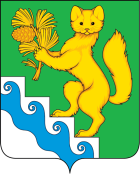 АДМИНИСТРАЦИЯ БОГУЧАНСКОГО РАЙОНАПОСТАНОВЛЕНИЕ28.12.2022                                   с. Богучаны                                    № 1372-пВ целях организации  обращения с твердыми коммунальными отходами на территории Богучанского района  в соответствии с Федеральным законом от 06.10.2003 №131-ФЗ «Об общих принципах организации местного самоуправления в Российской Федерации», Федеральным законом  от 10.01.2002 №7-ФЗ «Об охране окружающей среды»,  Федеральным законом от 24.06.1998 №89 «Об отходах производства и потребления», Санитарными требованиями к размещению контейнерных площадок (установлены санитарными правилами СанПин 2.1.3684-21 «Санитарно-эпидемиологические требования к территорий городских и сельских поселений, к водным объектам, питьевой воде и питьевому водоснабжению, атмосферному воздуху, почвам, жилым помещениям, эксплуатации производственных, общественных помещений, организации и проведению санитарно-противоэпидемиологических (профилактических) мероприятий», статьями 7,8,43,47 Устава Богучанского района Красноярского края ПОСТАНОВЛЯЮ:Внести изменения в проект контейнерной площадки для накопления твердых коммунальных отходов с контейнерами поверхностного типа Богучанского района, согласно приложению №1.	2. Контроль за исполнением настоящего постановления возлагаю на   исполняющего обязанности заместителя Главы Богучанского района по вопросам развития лесопромышленного комплекса, экологии и природопользования  С.И. Нохрина.              3. Постановление вступает в силу со дня, следующего за днем его опубликования в Официальном вестнике Богучанского района.Глава Богучанского района                                            А.С. Медведев    Приложение № 1к постановлению администрацииБогучанского районаот  28.12.2022  №  1372-пУТВЕРЖДЕНпостановлением администрацииБогучанского районаот  27.12.2021  № 1145-п(приложение 1)ПРОЕКТ КОНТЕЙНЕРНОЙ ПЛОЩАДКИ ДЛЯ НАКОПЛЕНИЯ ТВЕРДЫХ КОММУНАЛЬНЫХ ОТХОДОВ С КОНТЕЙНЕРАМИ ПОВЕРХНОСТНОГО ТИПА БОГУЧАНСКОГО РАЙОНАс. БогучаныОБЩИЕ ТРЕБОВАНИЯВ настоящем Проекте контейнерной площадки накопления твердых коммунальных отходов с контейнерами поверхностного типа Богучанского района (далее -  Проект) представлено типовое решение устройства контейнерной площадки для накопления твердых коммунальных отходов с установкой поверхностных контейнеров (далее – Контейнерная площадка).Вид площадок и оборудования1.1. Тип емкости (контейнерного оборудования)1.2. Размер площадки2. Регулируемые параметры3.Тип ограждающей конструкцииОграждение сетчатое с навесом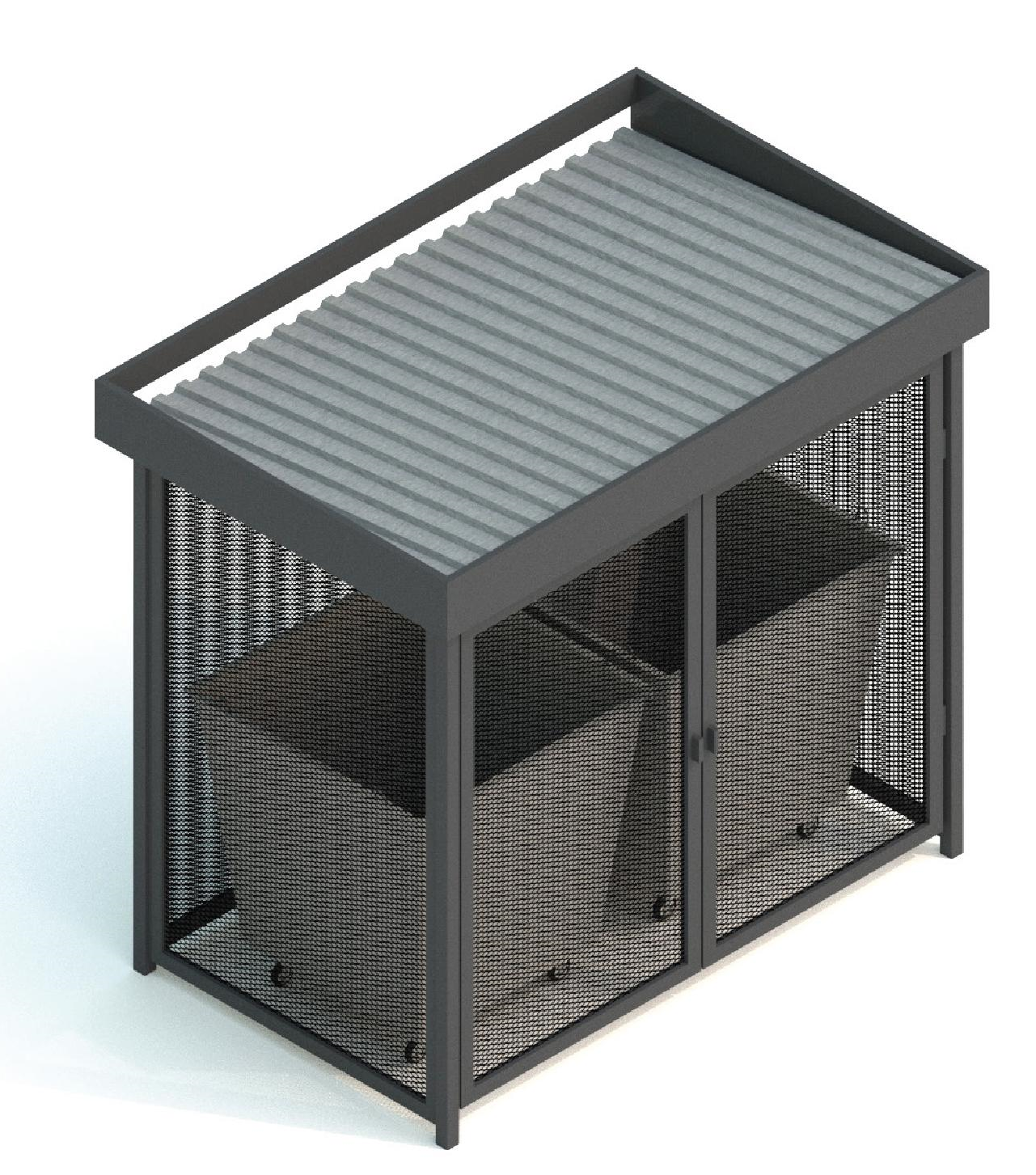 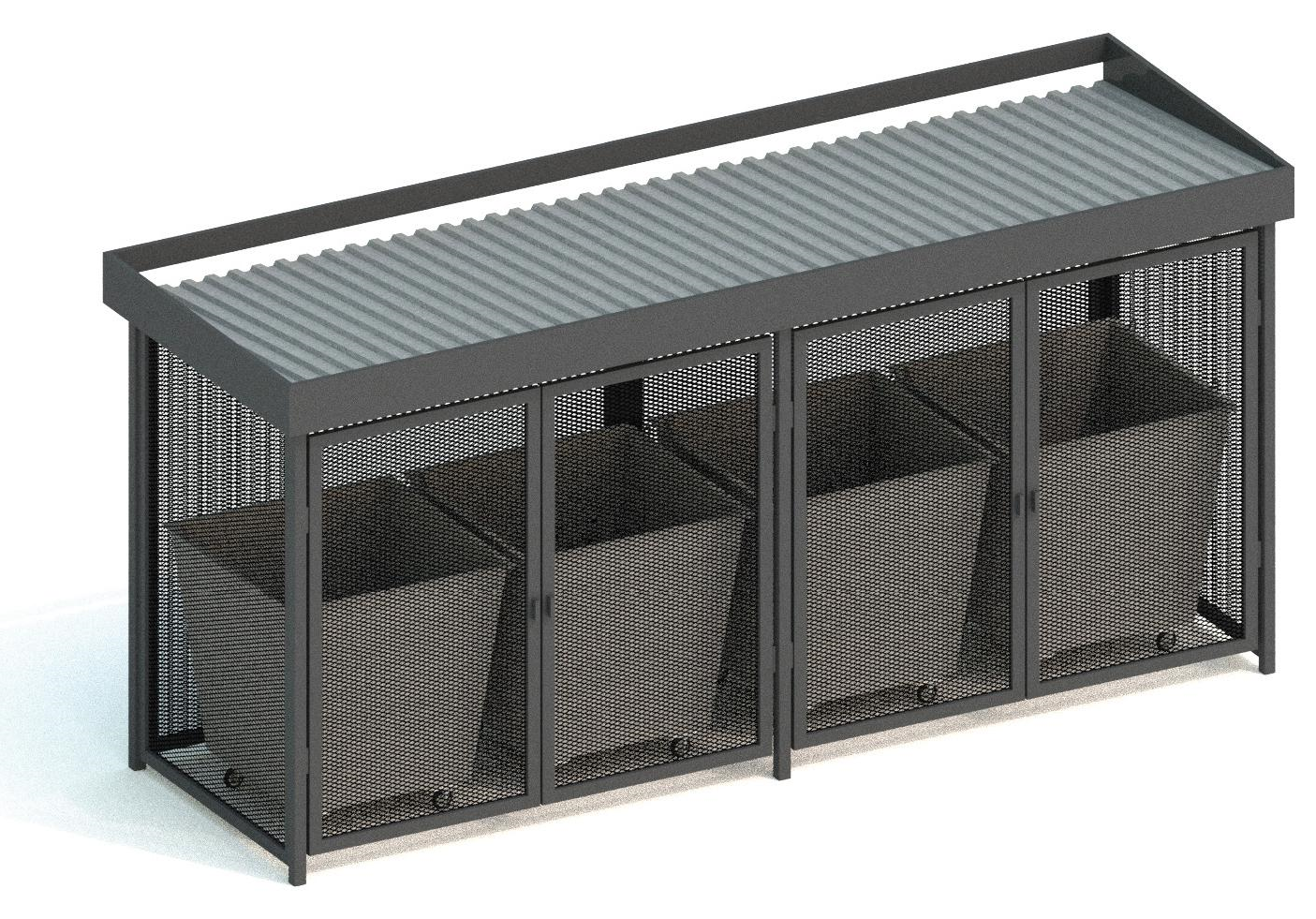 4. Регулируемые параметры:5. Типологии площадокМалые:Средние:6. Внешний облик инженерно - техническое обустройство6.1. Контейнеры для накопления отходовКонтейнеры металлические 750 л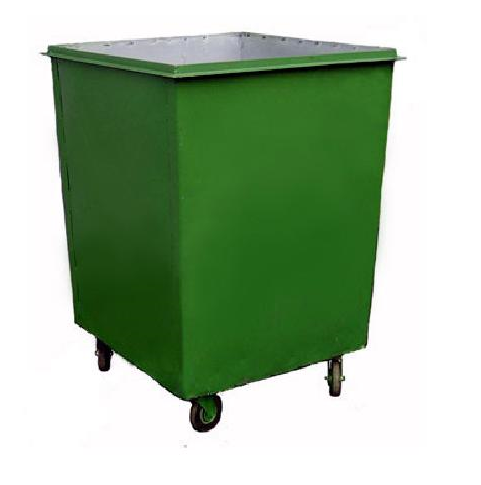 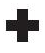 - Устойчив к низким температурам- Не поддерживает горение и не плавится- Низкая стоимость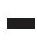 - Низкие эстетические характеристики- Подвержен коррозии (требует регулярной окраски7. Конструкция и материал огражденияТип. Ограждение сетчатое с навесом         (2 контейнера на 750 л открытых)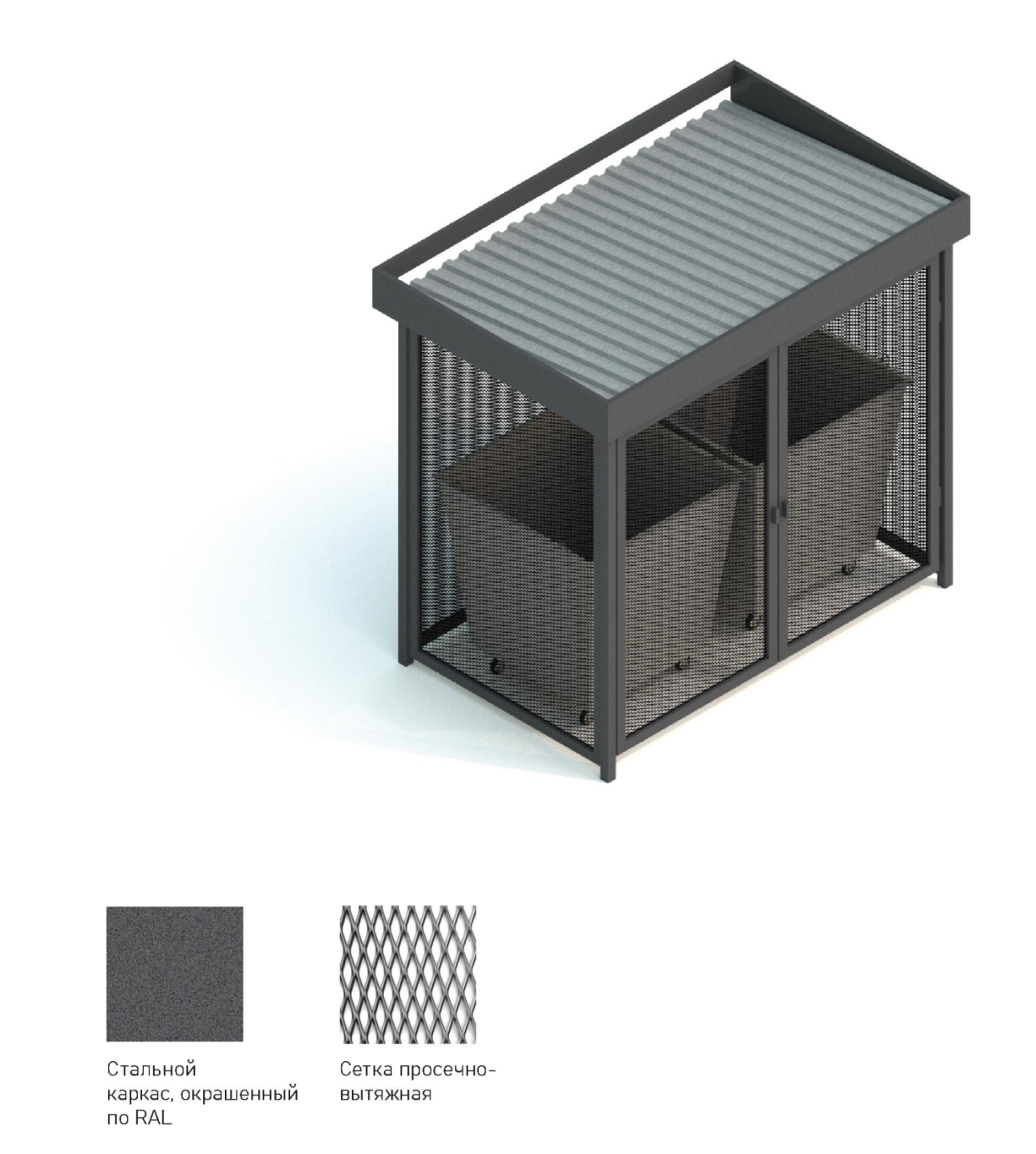 8. Покрытие и планировка площадки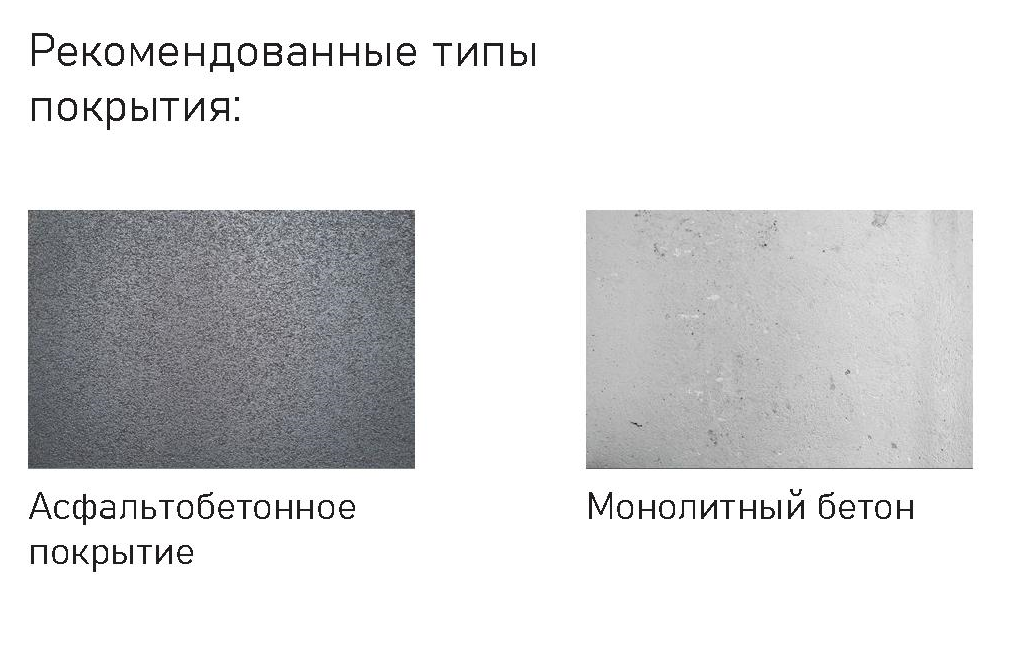 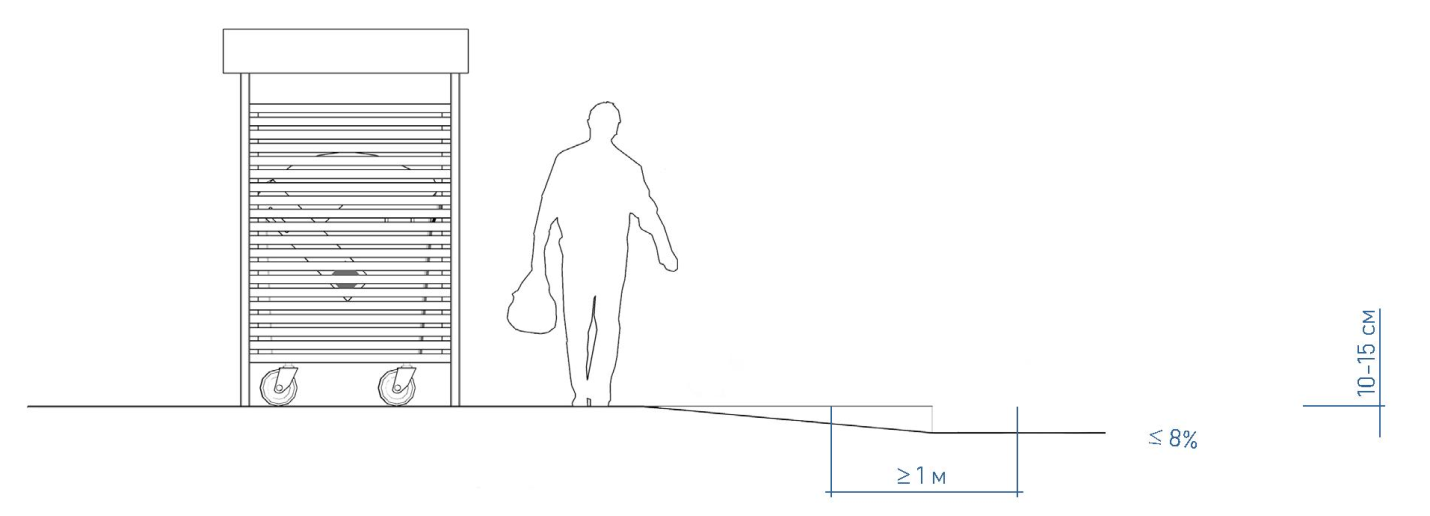 9. ОзеленениеРаздельный элемент (ограждение)Из живой изгороди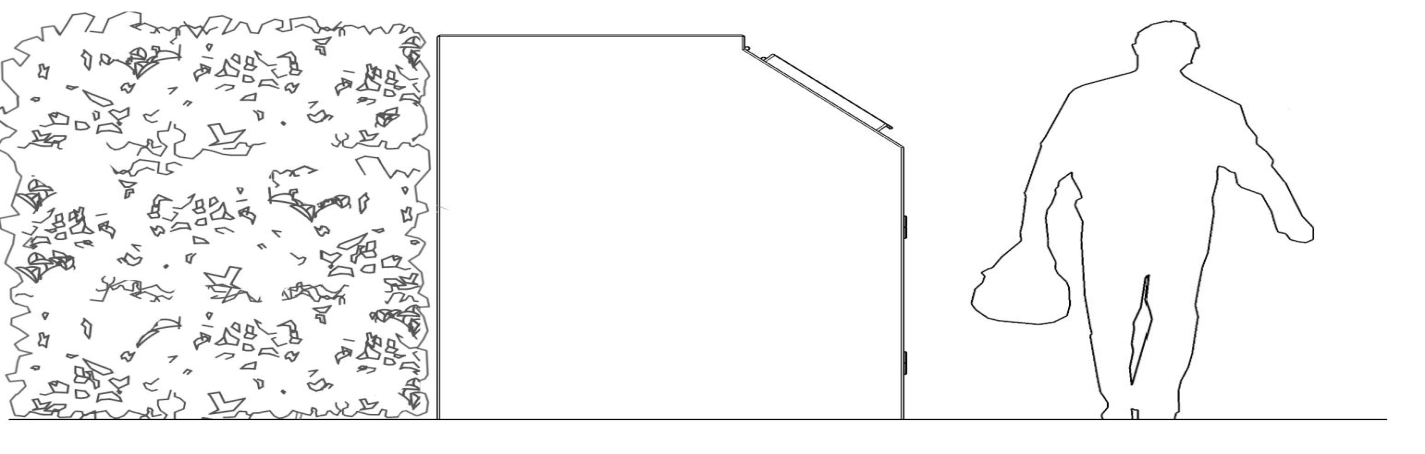 Декоративное ограждение в виде пергольнойконструкции для древовидных лиан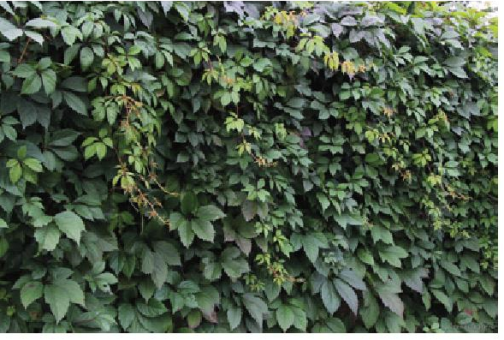 Девичий виноград пятилисточковый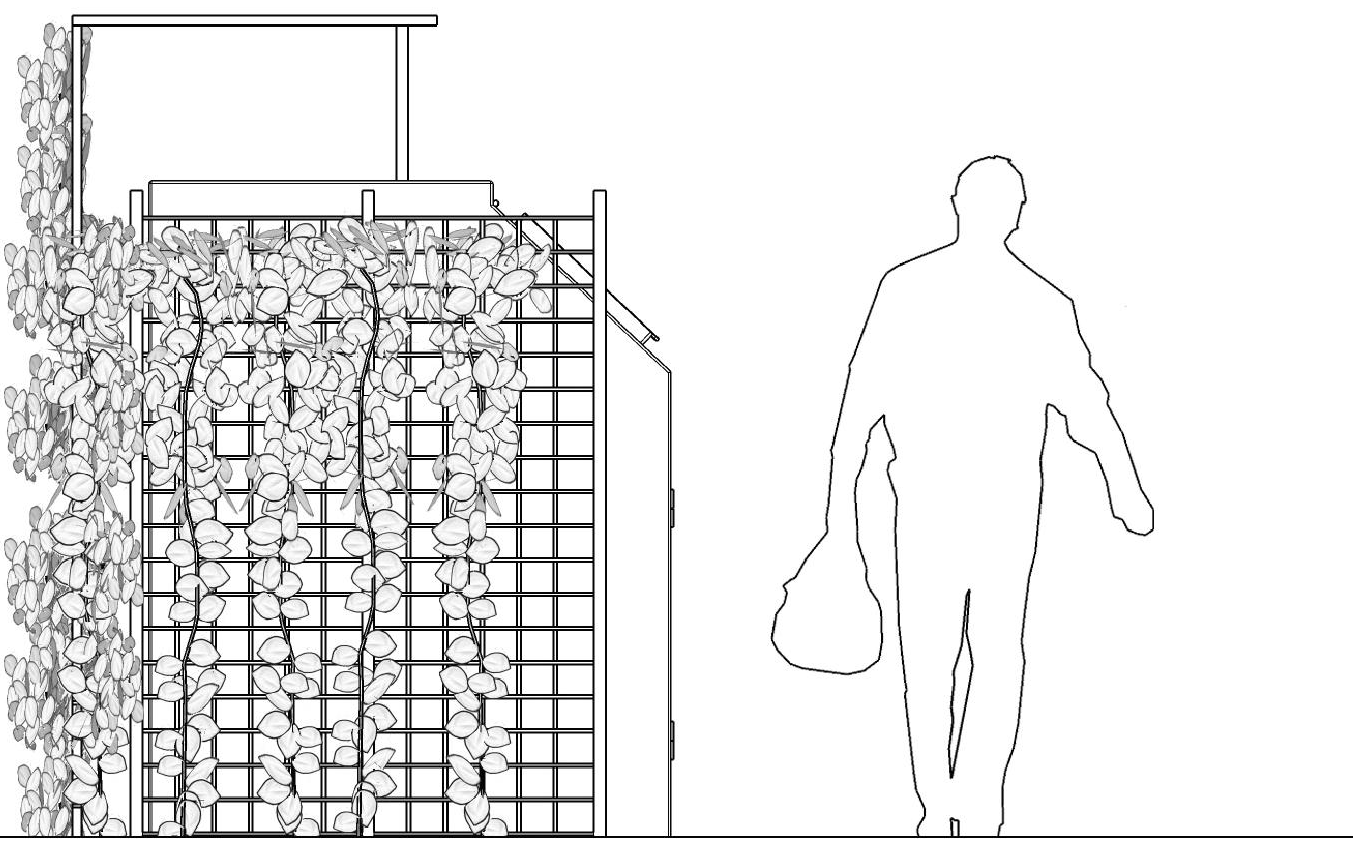 10. Освещение и видеонаблюдение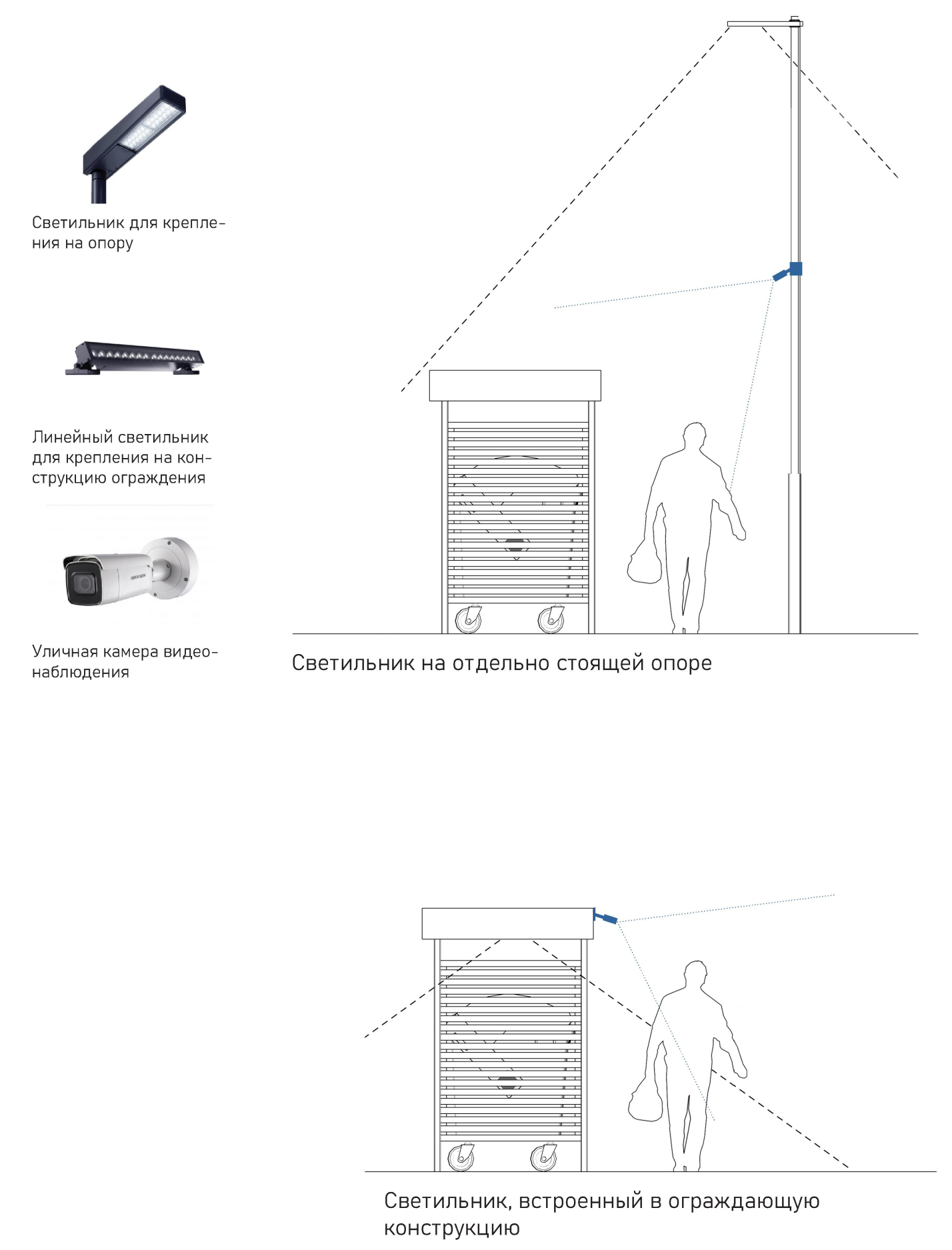 11. Информационное оформление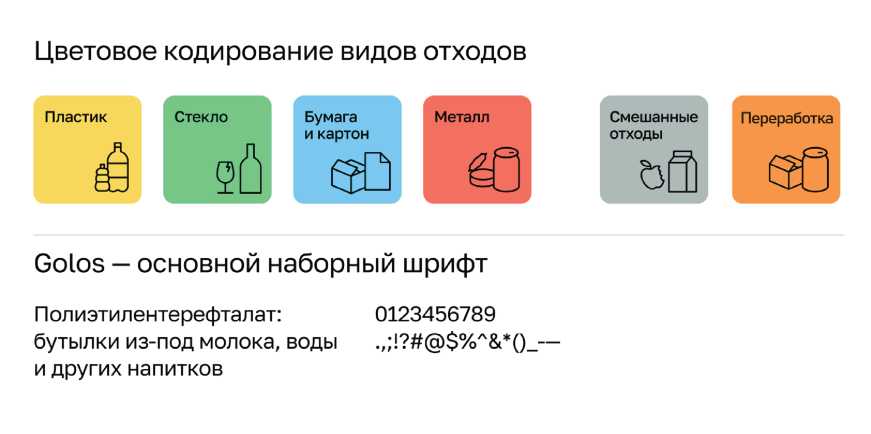 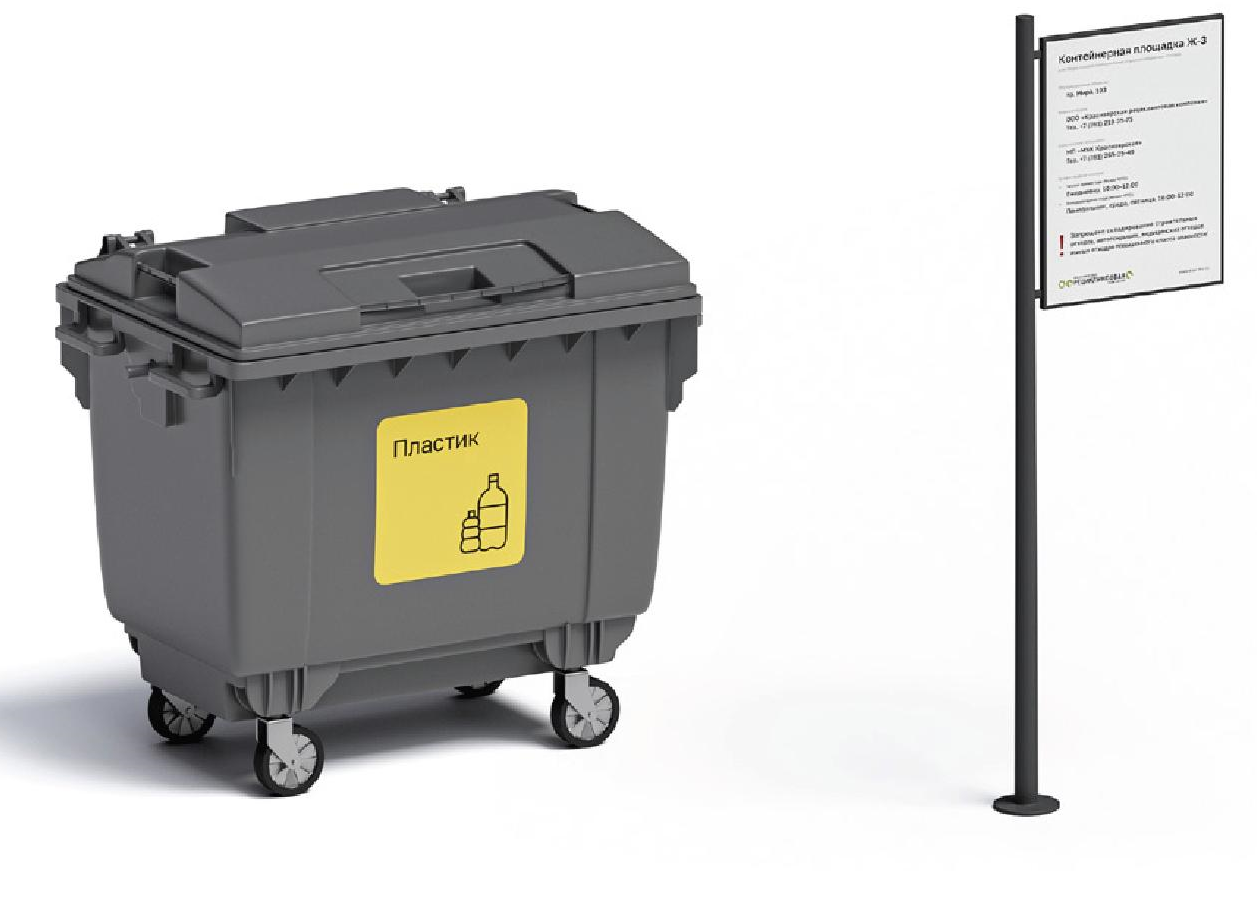 11. Схема планировочной организации земельного участкаОписание характеристик земельного участка в зависимости от типа контейнерной площадки В проекте приняты условные земельные участки для модульных элементов площадок в зависимости от типов контейнерных площадок. Решения могут корректироваться в зависимости от ситуации, характеристик подъездных путей, типа пространства, существующего озеленения и прочих специфических условий.Обоснование планировочной организации земельного участкаВ зависимости от размера площадки для сбора/хранения твердых коммунальных отходов предложено использовать три варианта:- малая включает 1-2 контейнера (допускается вариант с размещением 3-х контейнеров, один из которых - для перерабатываемых отходов)- средняя - 5-6 контейнеров (допускается вариант с размещением до 7 контейнеров, один из которых - для перерабатываемых отходов)Размеры и параметры модульных элементов площадки определены габаритами контейнерных шкафов и зависят от количества и способов их размещения:Линейная - когда контейнеры устанавливаются в ряб вдоль проезда, но не более 4-х в ряду. При необходимости размещения большего количества контейнеров допускается объединение в группы по 4 контейнера, разделенные элементами озеленения.Контейнерные площадки могут сопровождаться огражденной площадкой для крупногабаритных отходов или площадка для КГО может отсутствовать.В зависимости от ситуации (внешних исходных данных) и потребностей населения типологическая линейка предполагает использование 4 повторяющихся модульных элементов площадки для накопления твердых коммунальных отходов, комбинация которых образует 4 типа.Технико-экономические показателиМодуль 1.Модуль 2.Модуль 3.Описание организации рельефа вертикальной планировки   Рельеф проектируемых участков модульных элементов площадок для накопления твердых коммунальных отходов принят условно. Шаг проектных горизонталей - 0,1 м. План организации рельефа выполнен для всех предлагаемых 3-х модульных элементов площадок. Отвод поверхностных вод предусмотрен открытым способом с обеспечением нормативного стока по спланированной поверхности.  Проектируемый модульный элемент площадки для накопления твердых коммунальных отходов приподнята на высоту отметки +0,1 м относительно существующей проезжей части, имеет твердое (асфальтное, бетонное) покрытие с уклоном для отведения талых и дождевых сточных вод в сторону проезжей части, а также оборудована скатом для выкатывания контейнеров. Вдоль условной проезжей части и модульным элементом площадки в границах работ установлен бетонный вибропрессованный бор БР100.30.15 В35 (М450) с понижением в уровень проезжей части в месте организованного ската для выкатывания контейнеров. Уклон ската в сторону проезжей части принят 8% (1:12). Вдоль модульного элемента площадки и газона в границах работ установлен бетонный вибропрессованный бор БР100.20.8 В35 (М450). Для комфортного перемещения по территории продольные уклоны площадки в проекте предложен от 5 до 50 %о, что также обеспечит поверхностный сток с территории. Поперечные профили площадки следует принять односкатные с уклоном 20%о в сторону проезжей части.Описание решений по благоустройству территории Проектом предусмотрена разработка 3-х модульных элементов площадки для накопления твердых бытовых отходов в зависимости от типов контейнерных шкафов, их количества и способа размещения.Пешеходное движение по модульному элементу площадки осуществляется по тротуару шириной не менее 1,0м организованного вдоль проезжей части с твердым (асфальтным, бетонным основании) покрытием. На территории модульного элемента площадки устанавливаются типовые контейнерные шкафы. Зона установки зависит от количества контейнерных шкафов и способа их размещения. Для обеспечения санитарно-гигиенических условий по трем сторонам модульного элемента площадки производится устройство газона посевом трав, толщиной 0,15 м. Зонирование территории, обоснование принципиальной схемы размещения зон, элементов благоустройстваКаждый модульный элемент площадки для накопления твердых коммунальных отходов состоит из двух взаимосвязанных между собой зон: тротуара шириной не менее 0,1 м и места установки типовых контейнерных шкафов.Пространственные характеристики места для размещения контейнерных шкафов зависят от принятого модульного элемента площадки:- Модуль 1 предполагает зону для размещения до 2-х секций контейнерных шкафов вдоль проезжей части прямоугольной формы шириной не менее 1,5 м, а длиной 4,3 м;- Модуль 2 предполагает зону для размещения до 4-х секций контейнерных шкаф вдоль проезжей части прямоугольной формы шириной не менее 1,5 м, а длиной 8,3 м;- Модуль 3 предполагает зону размером 3,3х3,2 м для размещения крупногабаритных отходов.Модульные элементы площадки (1-5) оборудованы скатом для выкатывания контейнеров шириной не менее 1,8м, обоснованной принятым уклоном не более 1:12.Обоснование схемы транспортных коммуникаций, обеспечивающих обслуживание контейнерной площадки в зависимости от типа и особенностей используемого специализируемого транспорта, схемы пешеходной доступностиКонтейнерная площадка, формируемая из модульных элементов, как правило, размещается на сквозном проезде шириной не менее 6 м. При разработке конфигурации модульных элементов площадок для накопления твердых бытовых отходов учитывался тип мусоровозной техники с боковой загрузкой как самый распространенный тип при обслуживании контейнерных площадок. Каждый модульный элемент площадки оборудован скатом для выкатывания контейнеров к проезжей части для дальнейшего его опорожнения.Контейнеры размещаются внутри закрывающихся контейнерных шкафов, что исключает возможность непроизвольного перемещения контейнеров по площадки и помогает исключить попадание мусора мимо бака. Выкатывание контейнеров из контейнерных шкафов осуществляется сотрудником регионального оператора или дворником.Модульные элементы площадок имеют транзитное пешеходное движение вдоль зоны размещения контейнерных шкафов.Описания решений по озеленению территорииДля дополнительного ограждения и в качестве разделительных элементов на территории, примыкающей к контейнерной площадке, допускается использовать следующие формы:- Стриженная живая изгородь (однорядная или двухрядная);- Пергольные конструкции для древовидных листопадных лиан. Растения высаживать на расстоянии не менее 0,5 м от площадки. Ассортимент растений для озеленения территории, примыкающей к контейнерной площадке 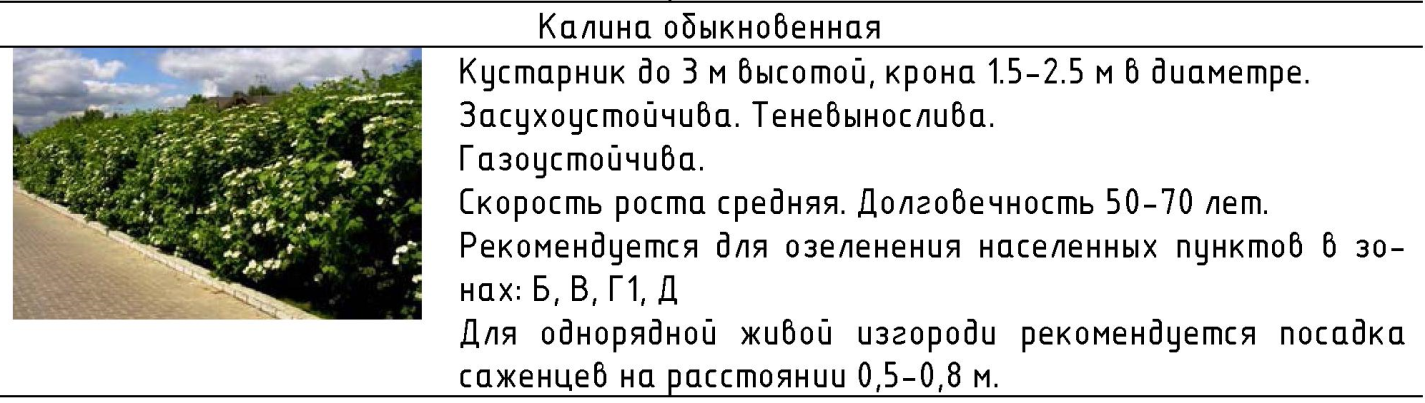 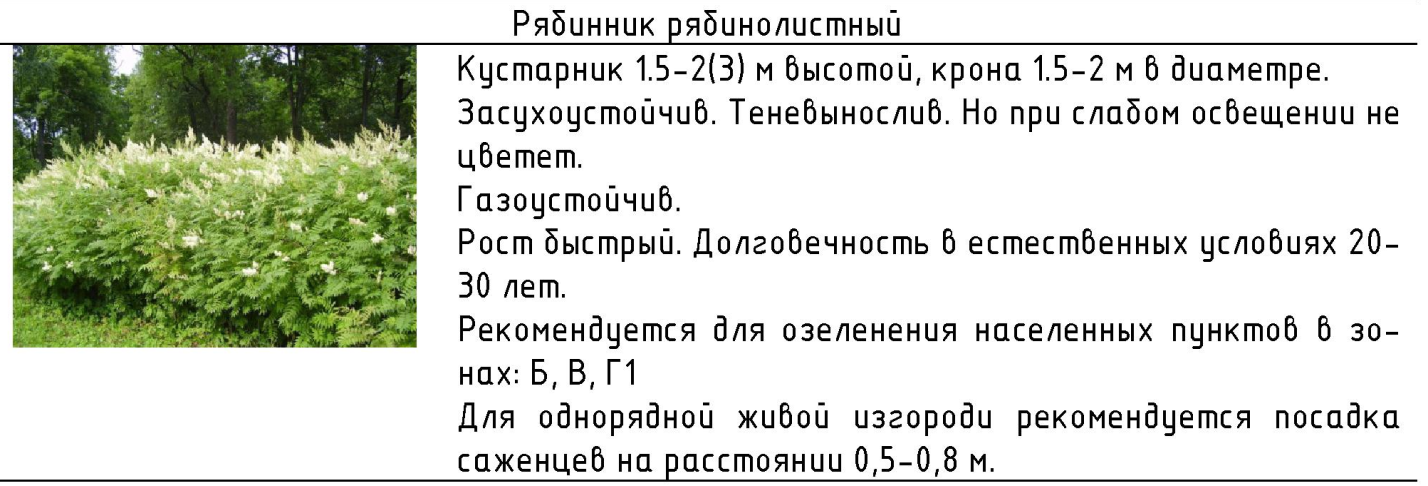 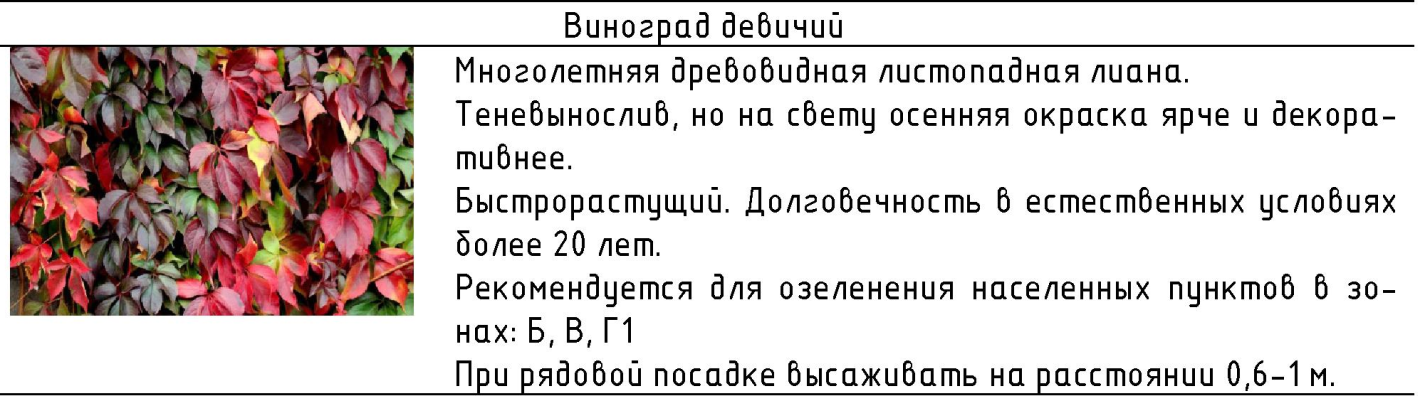 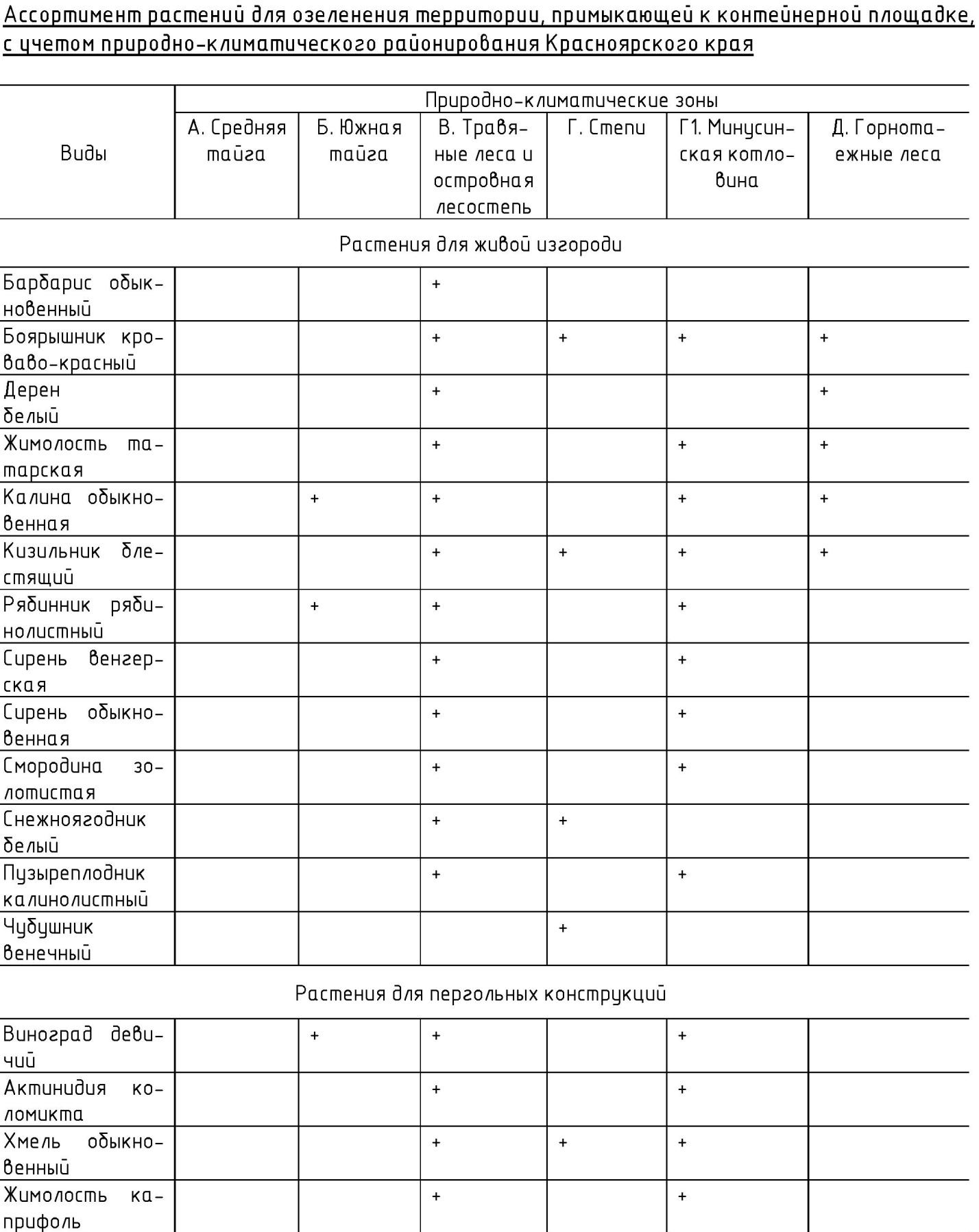 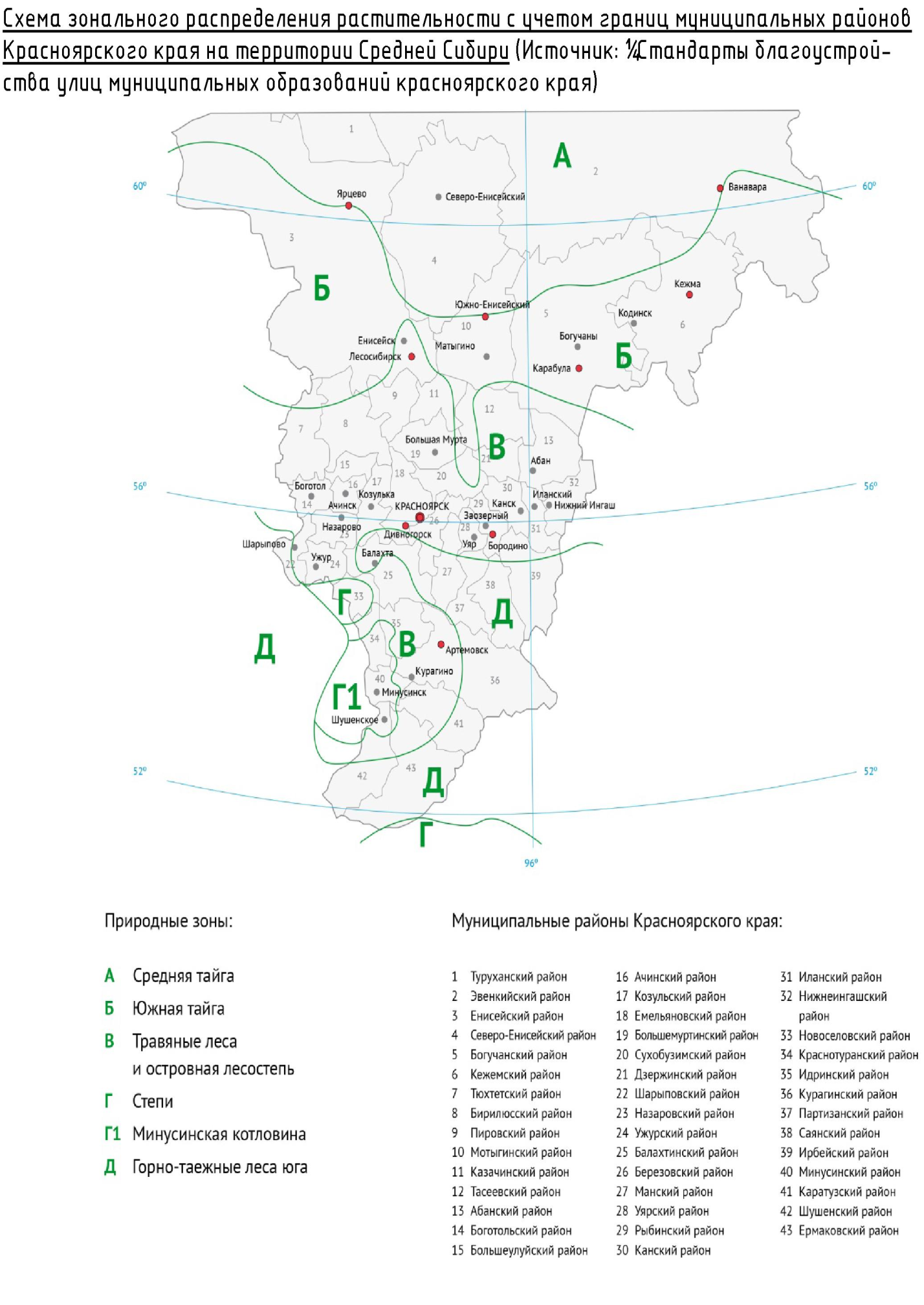 Типовые модули  Варианты компоновки модулейМалые:Средний:Модуль 1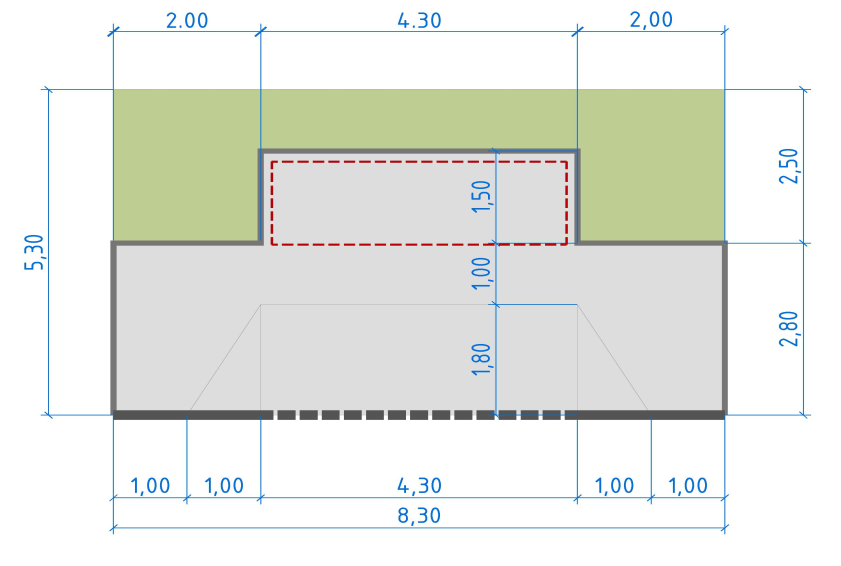 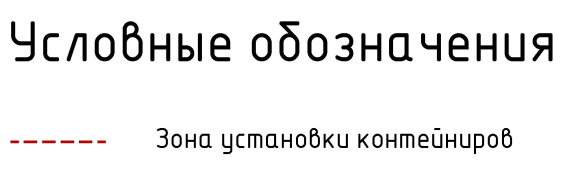 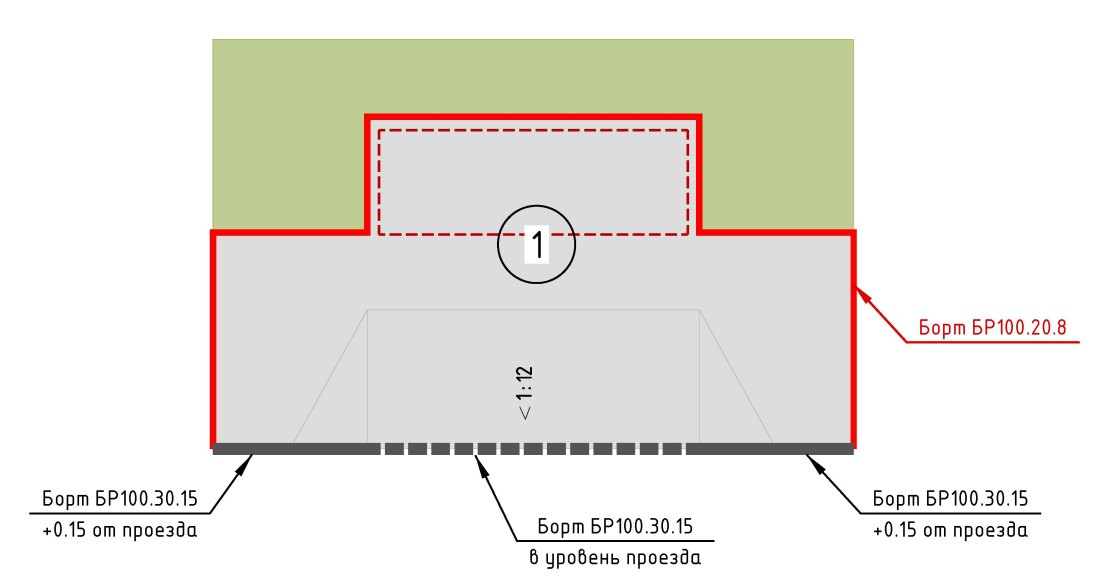 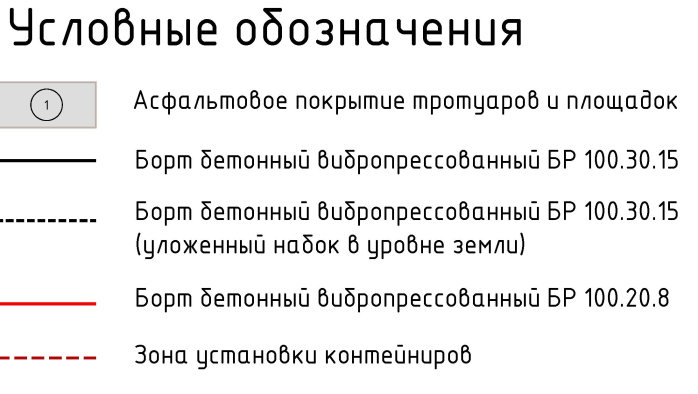 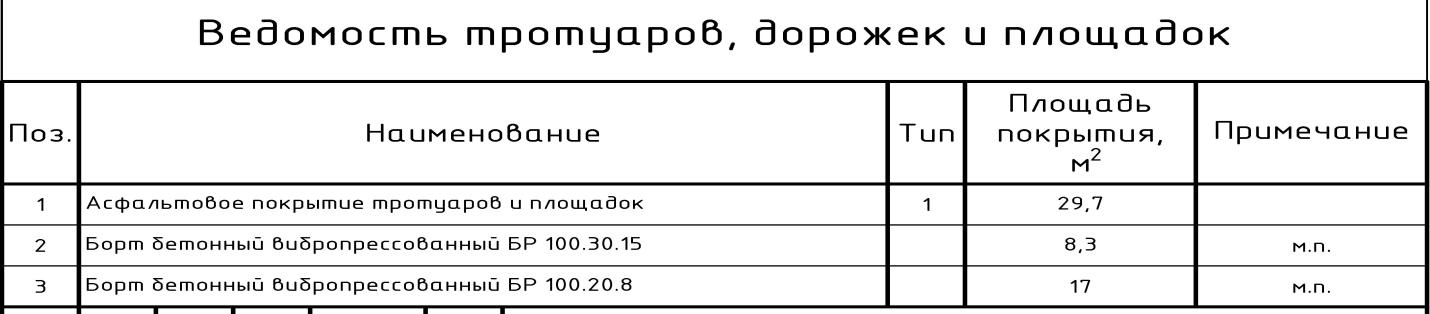 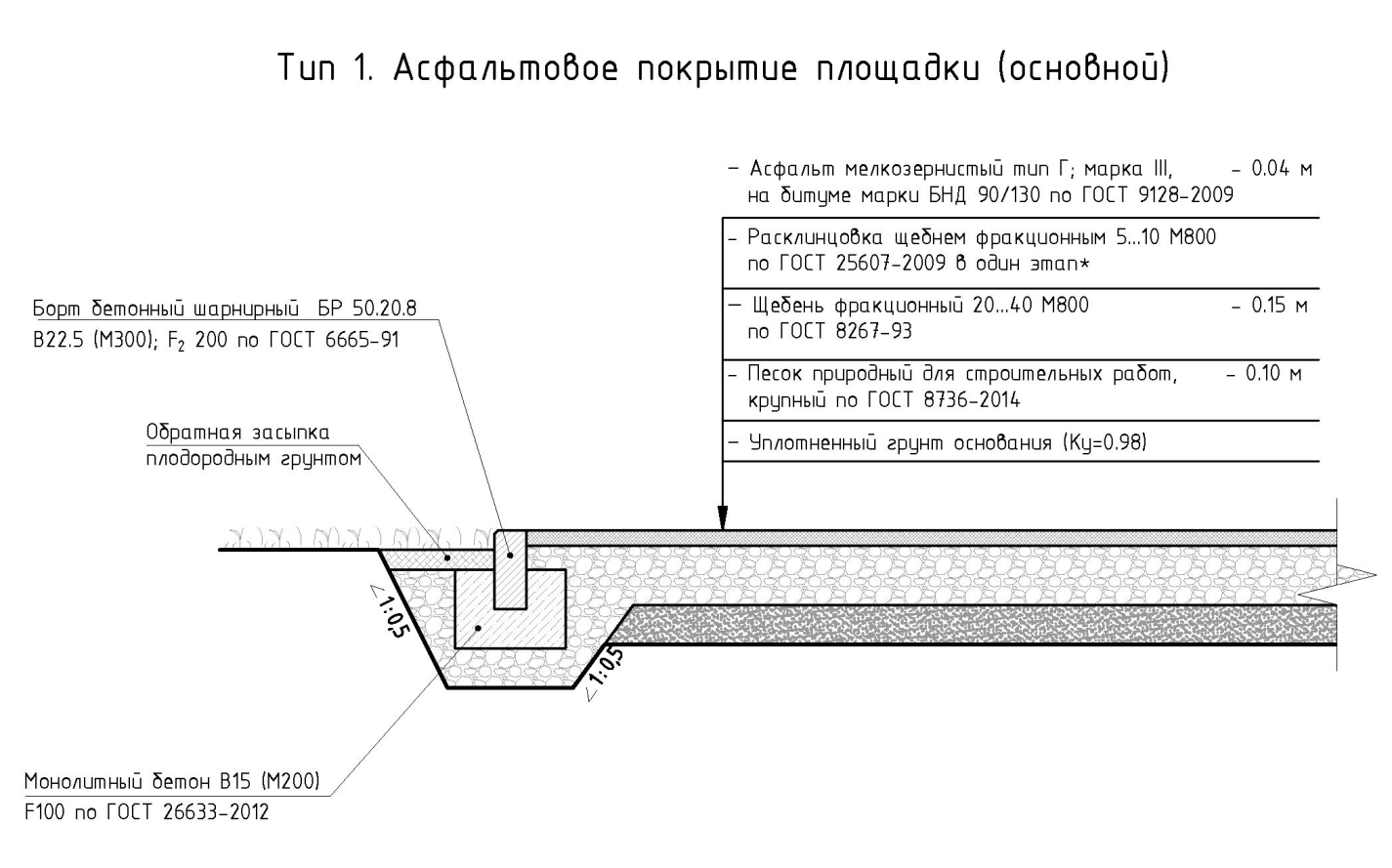 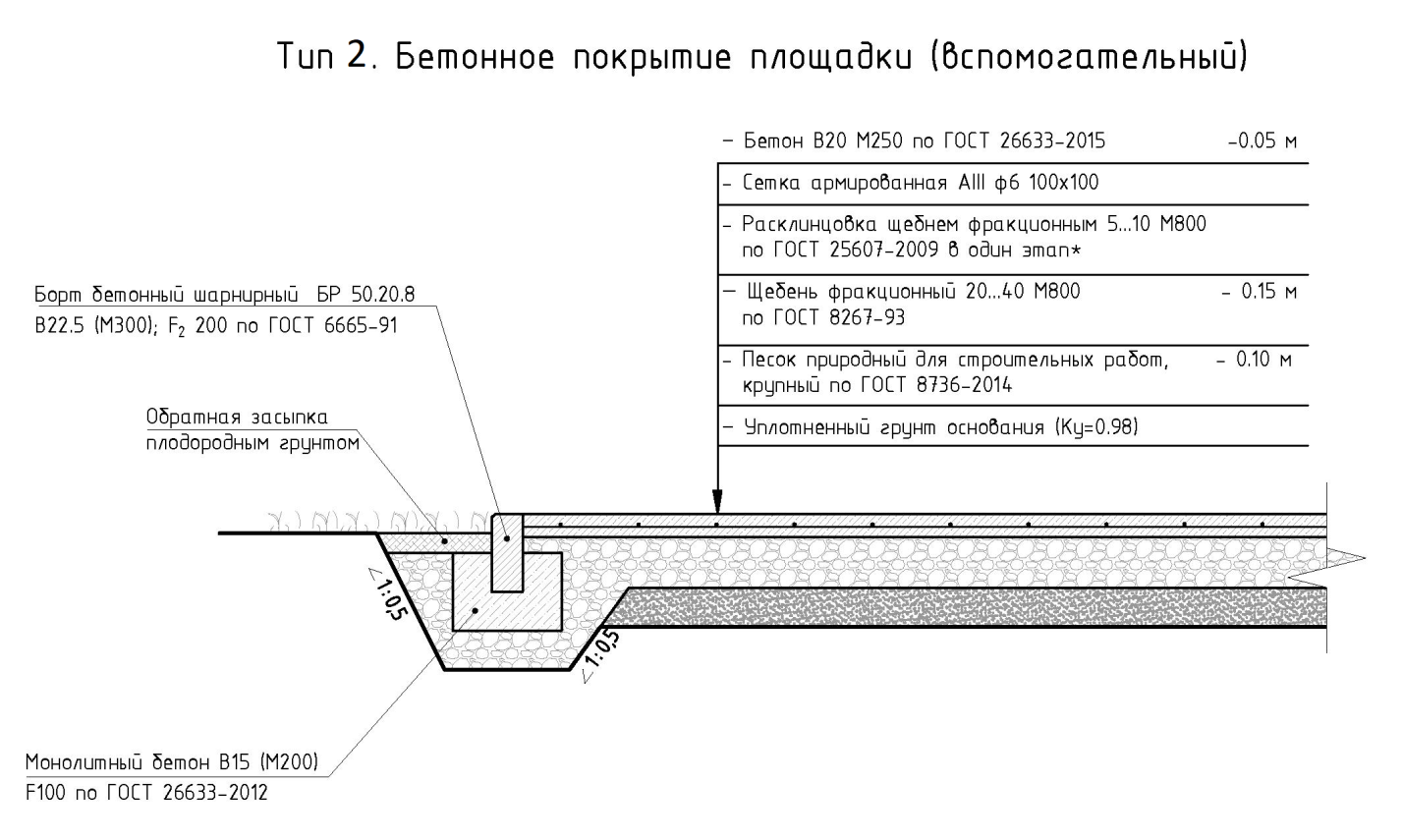 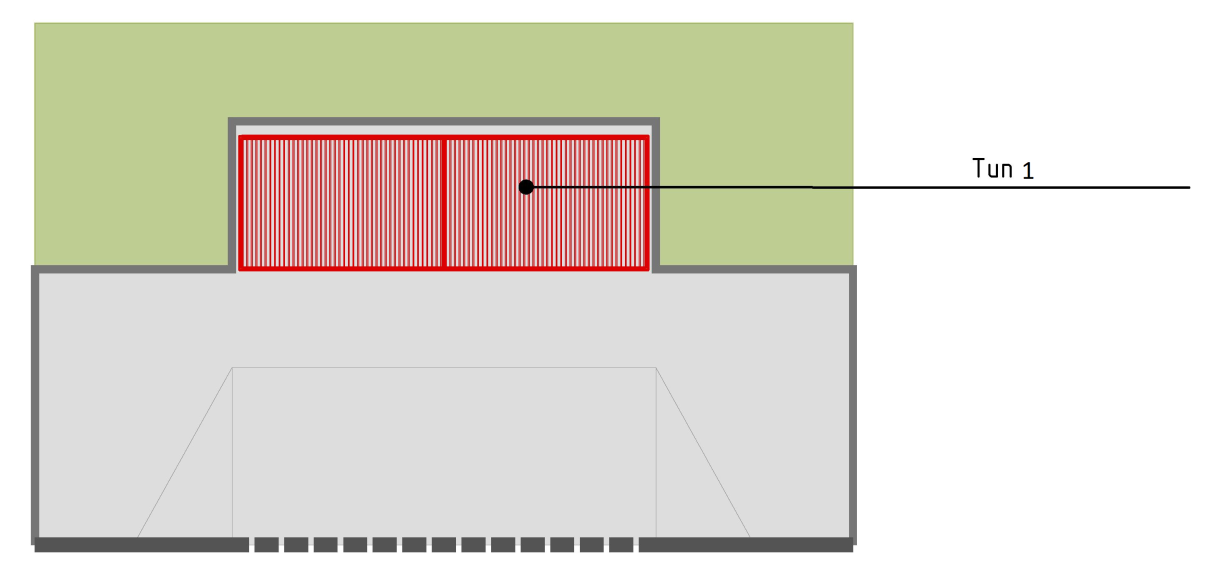 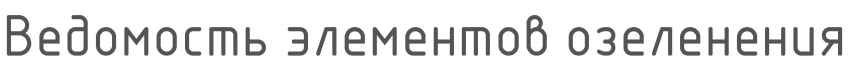 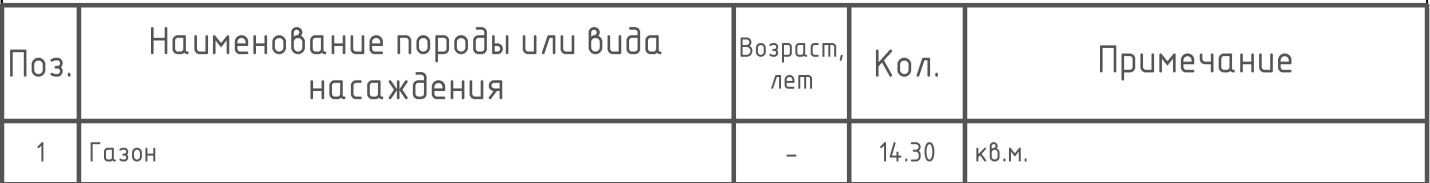 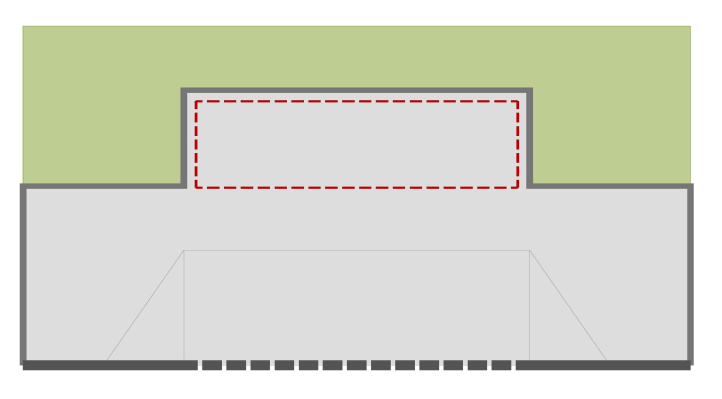 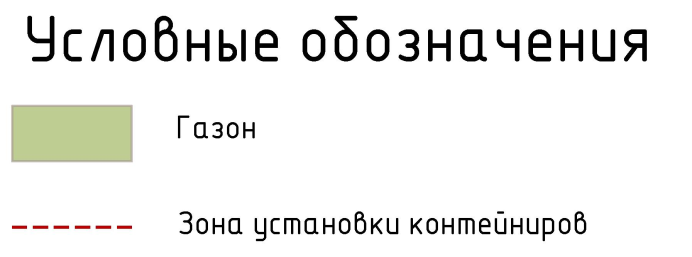 Модуль 2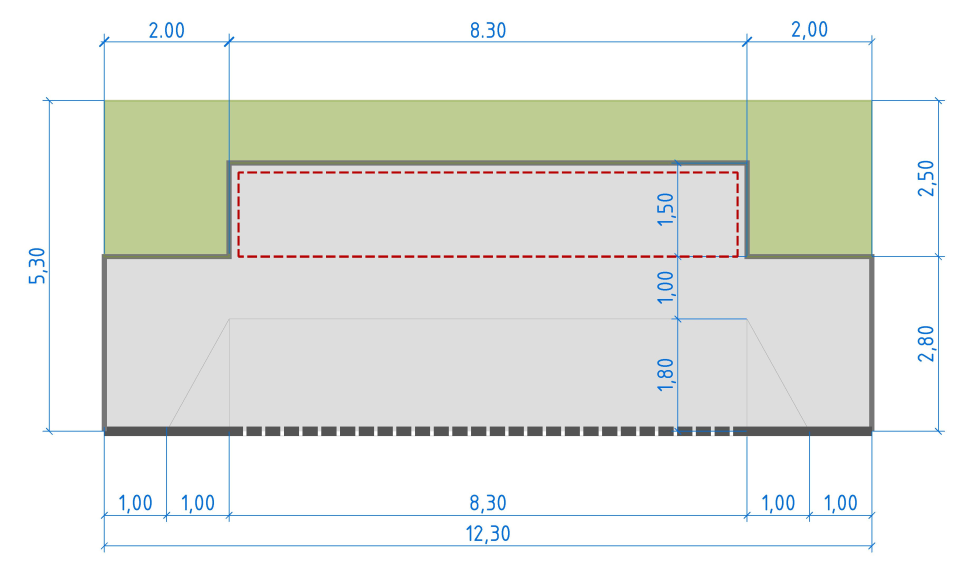 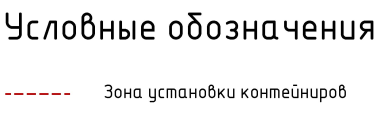 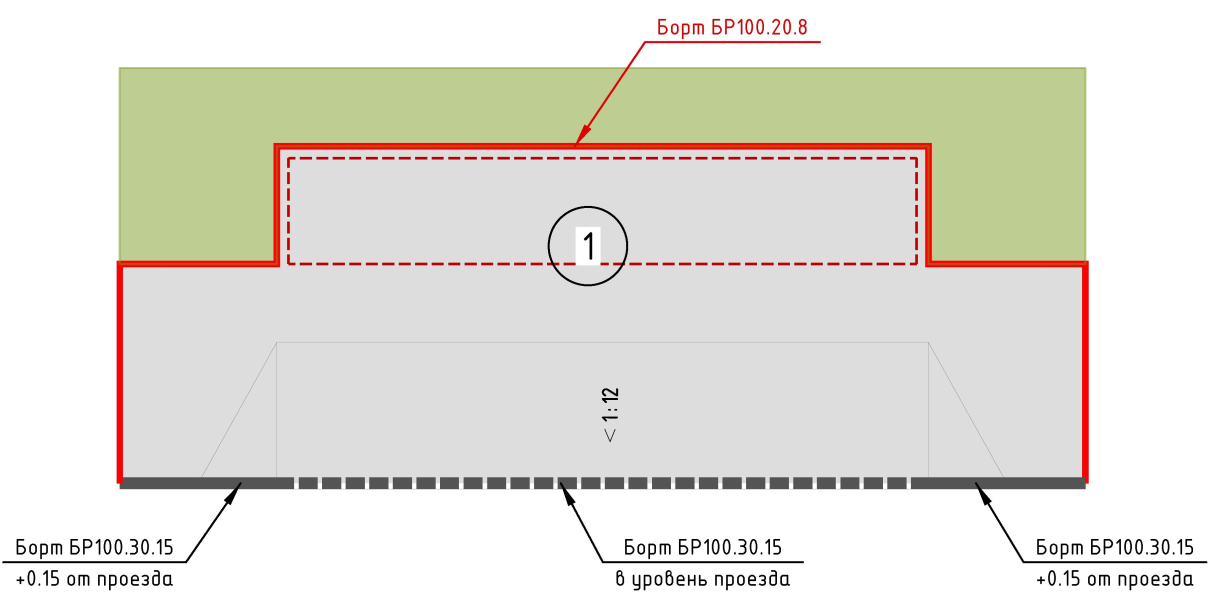 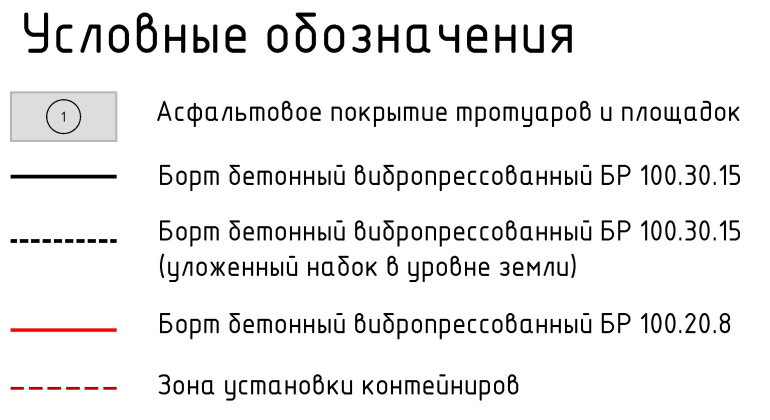 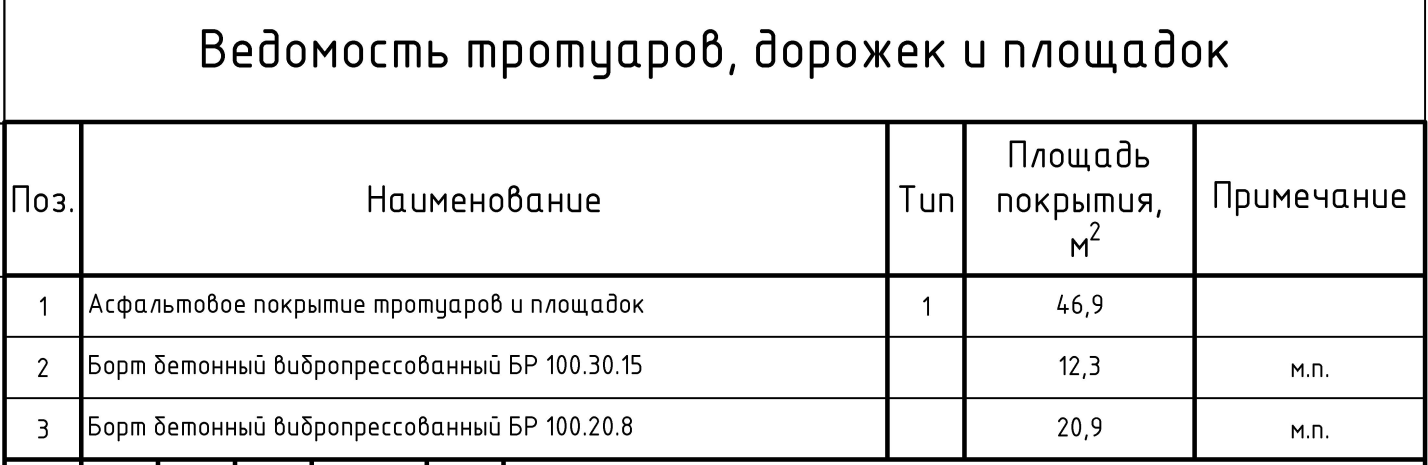 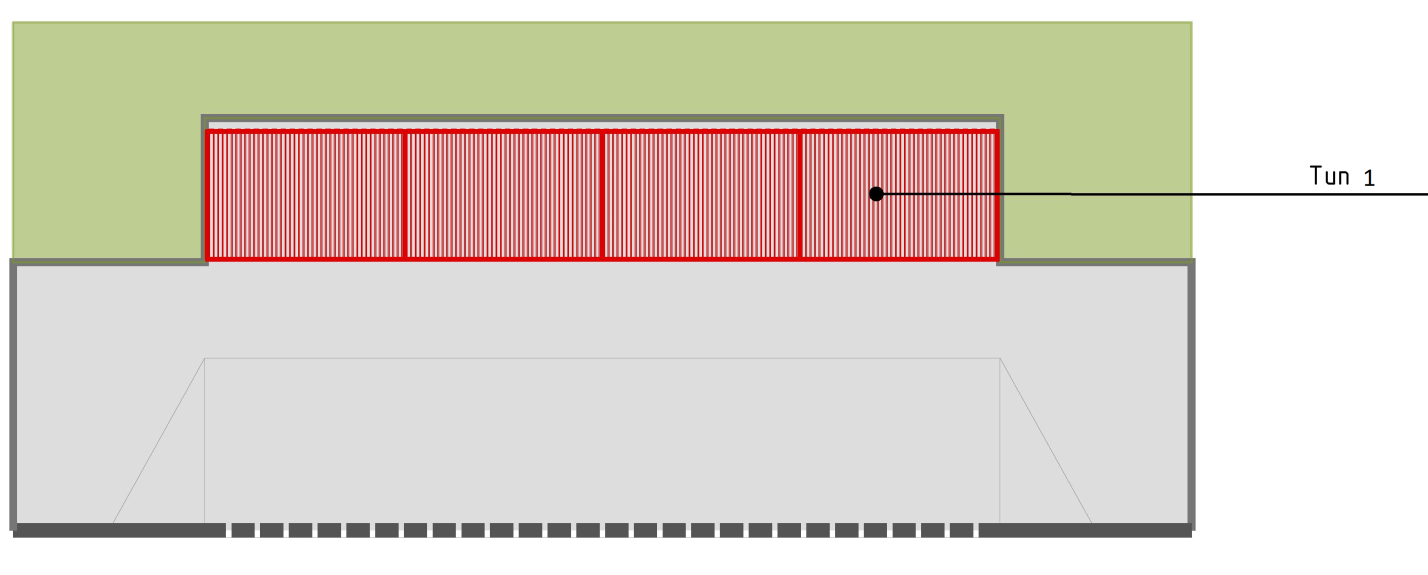 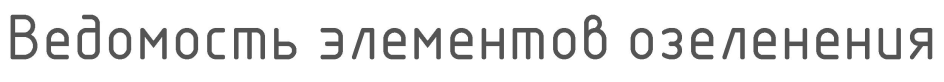 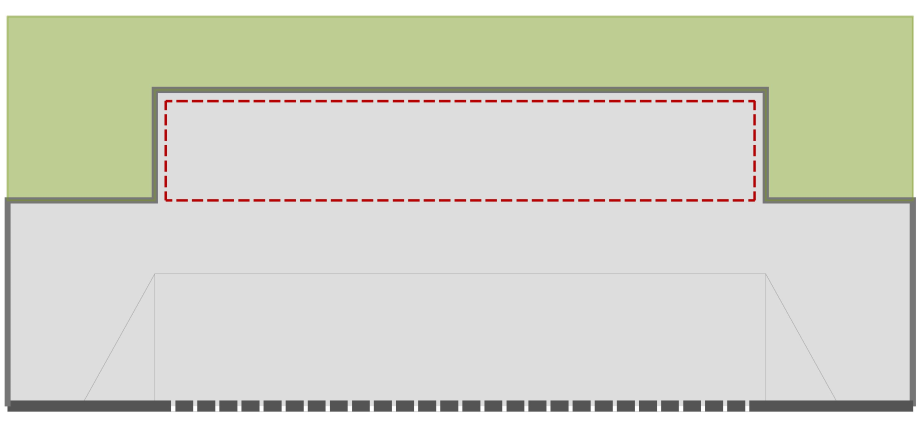 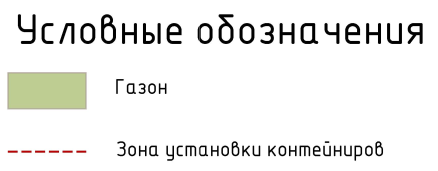 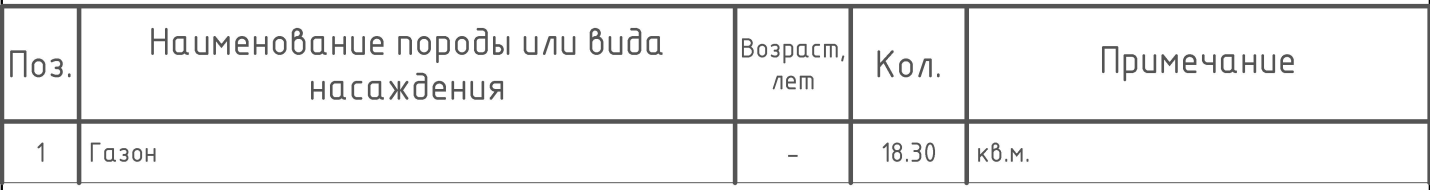 Модуль 3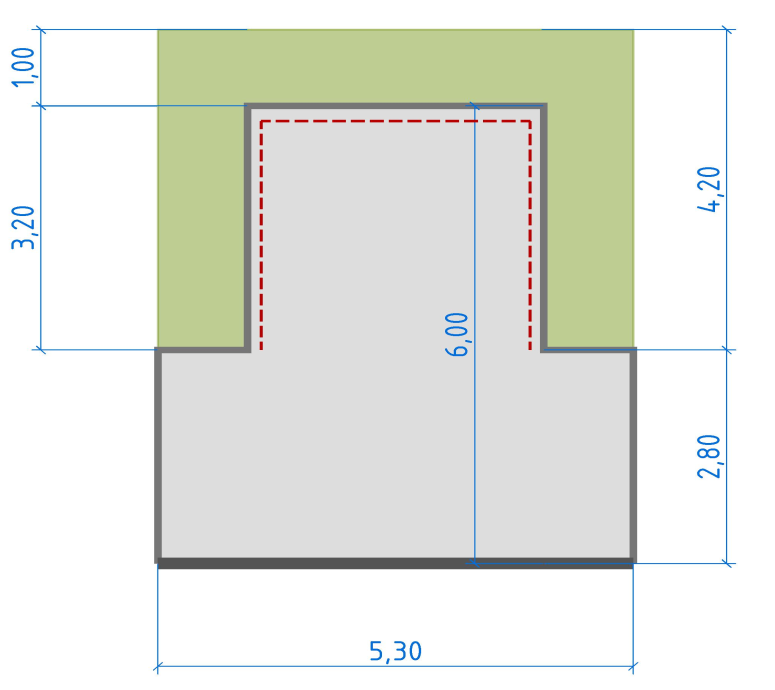 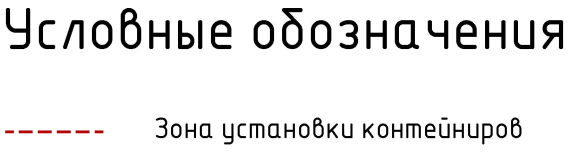 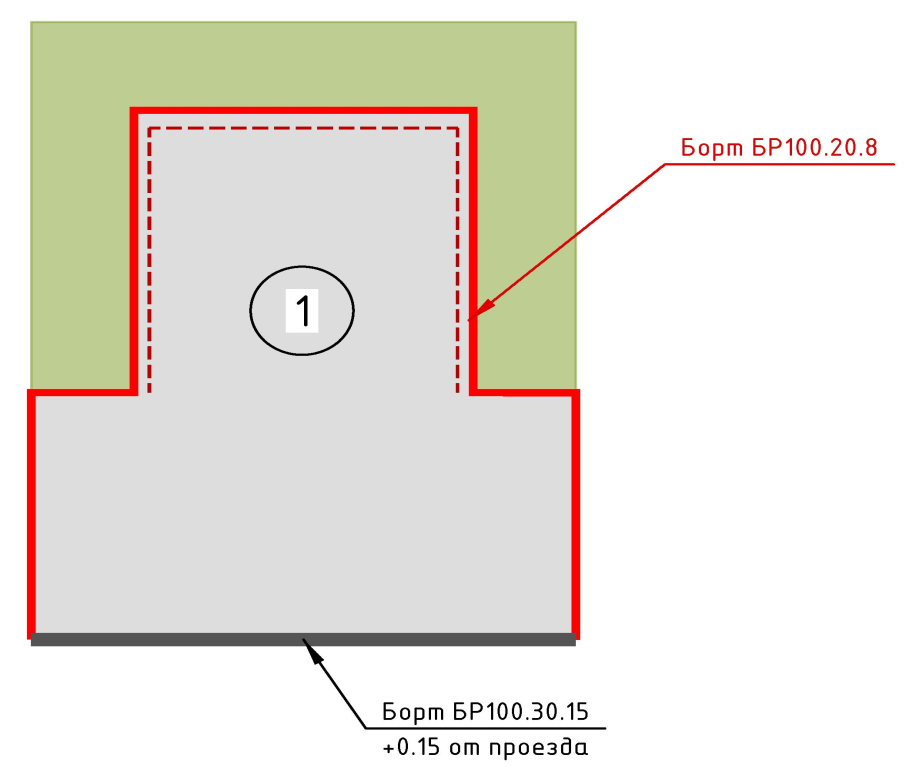 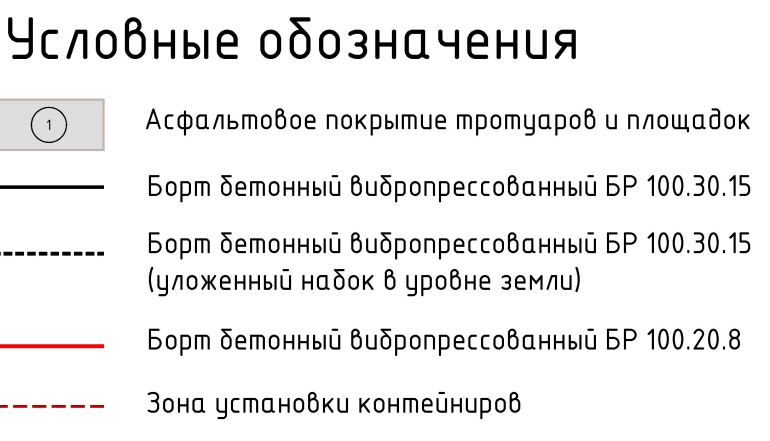 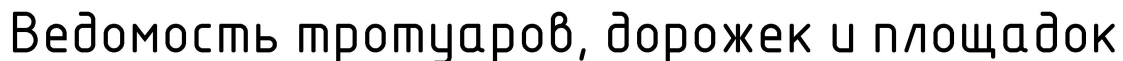 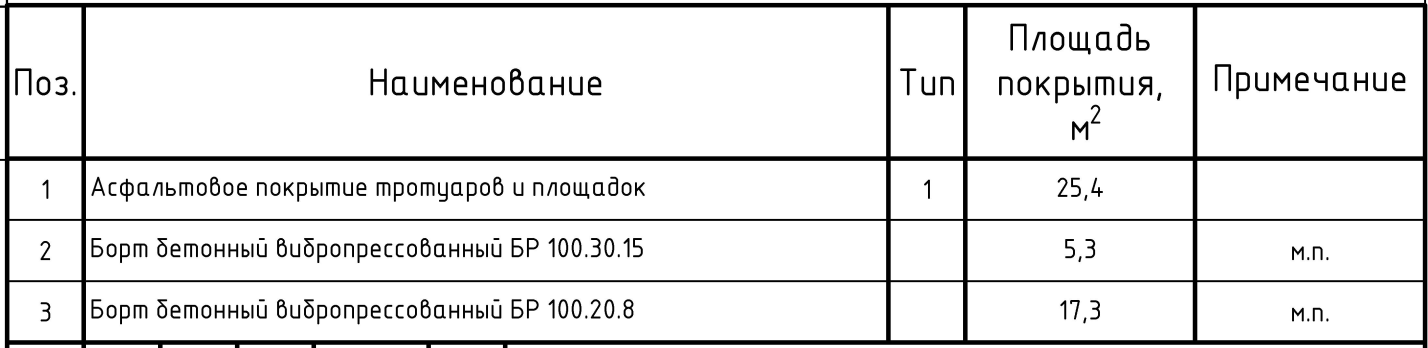 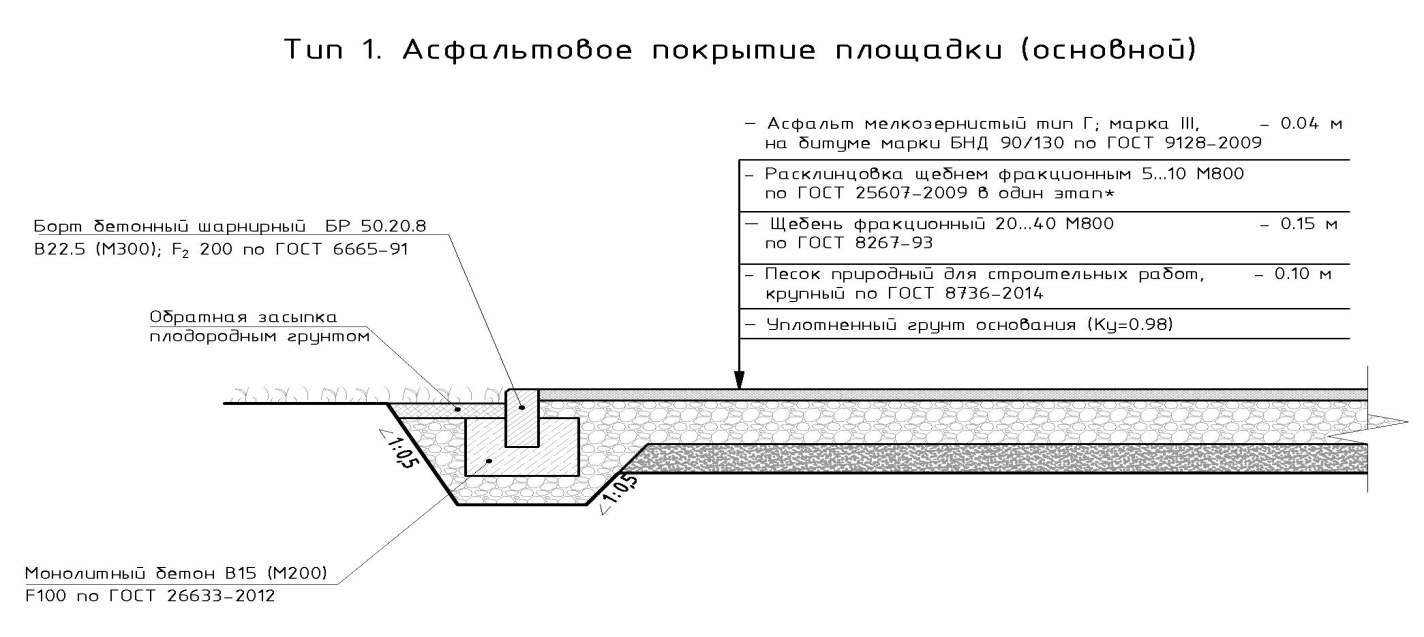 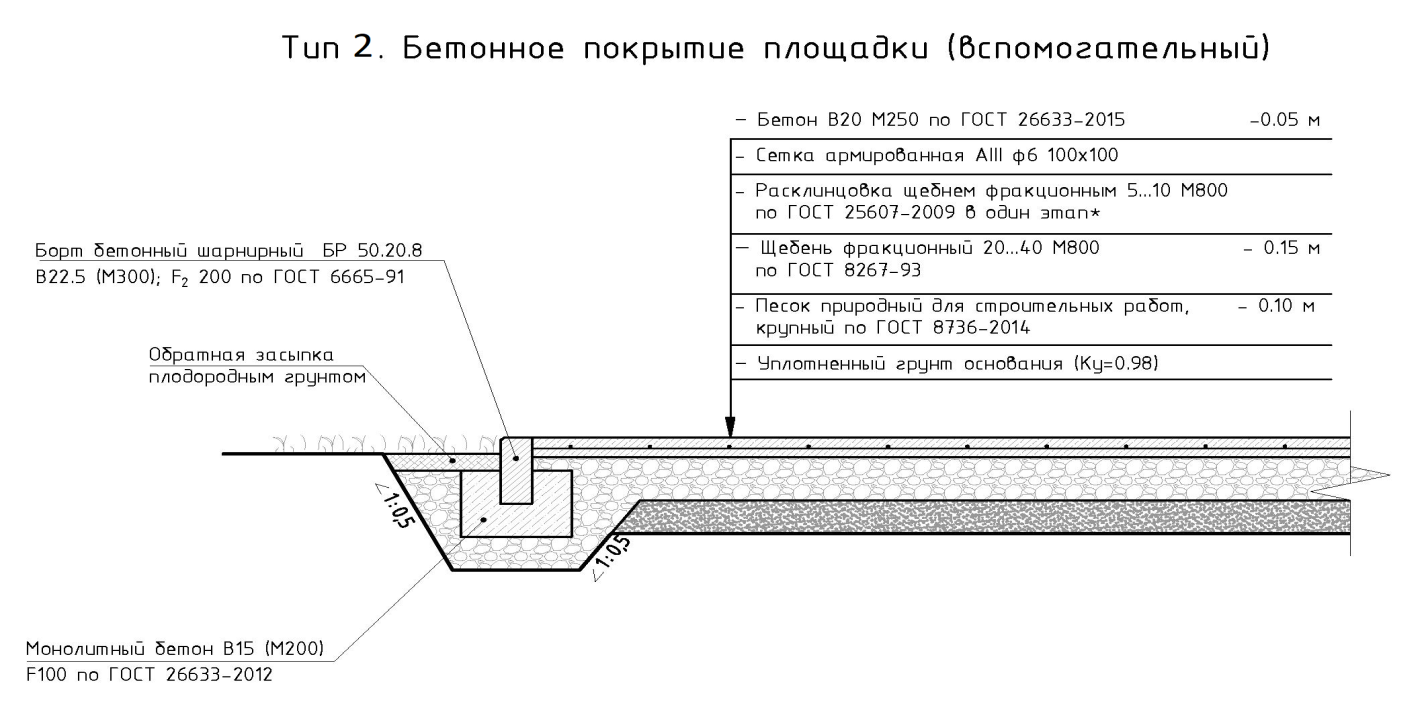 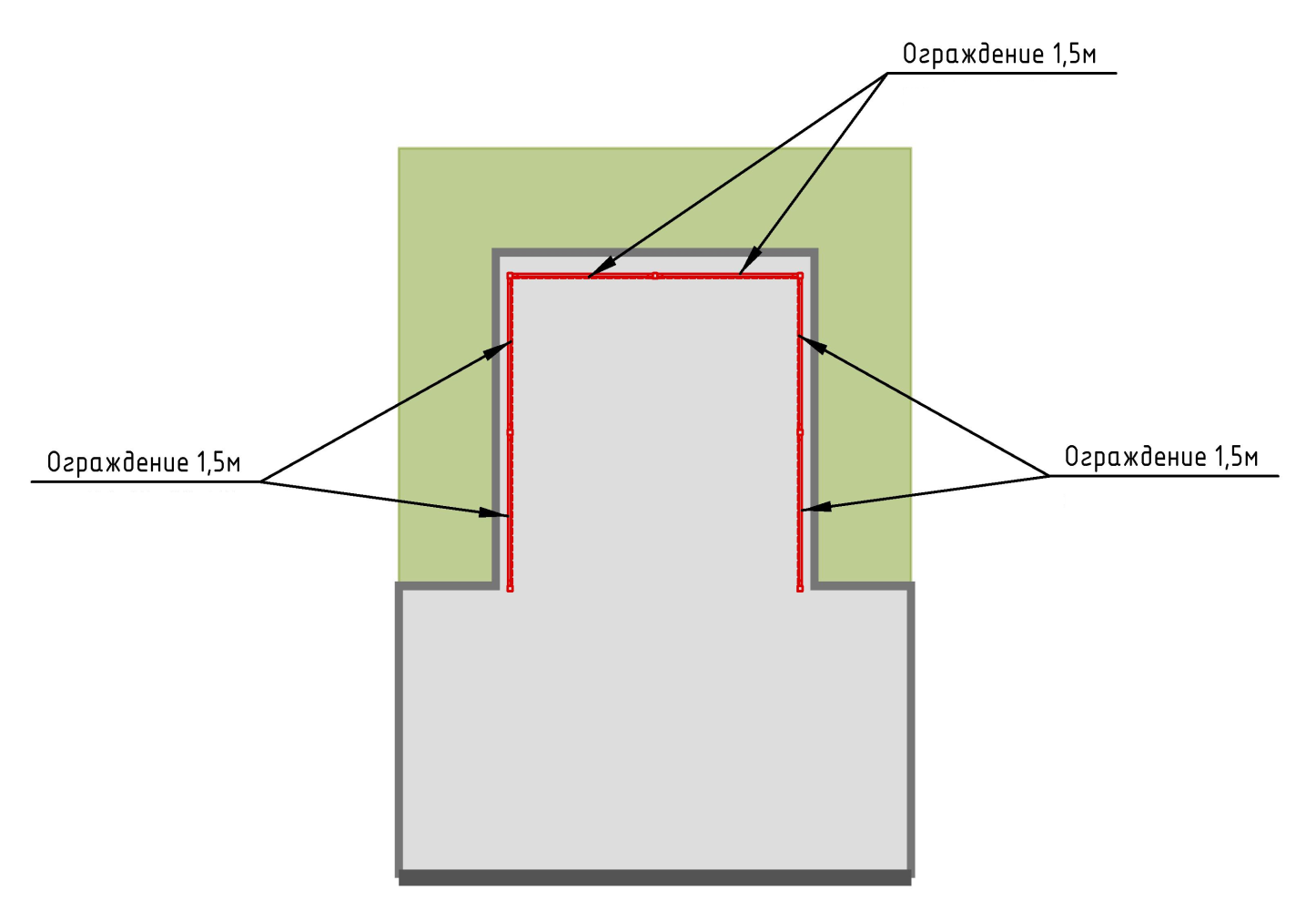 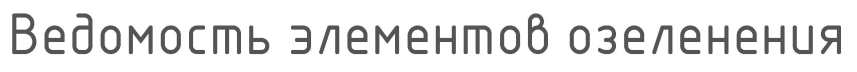 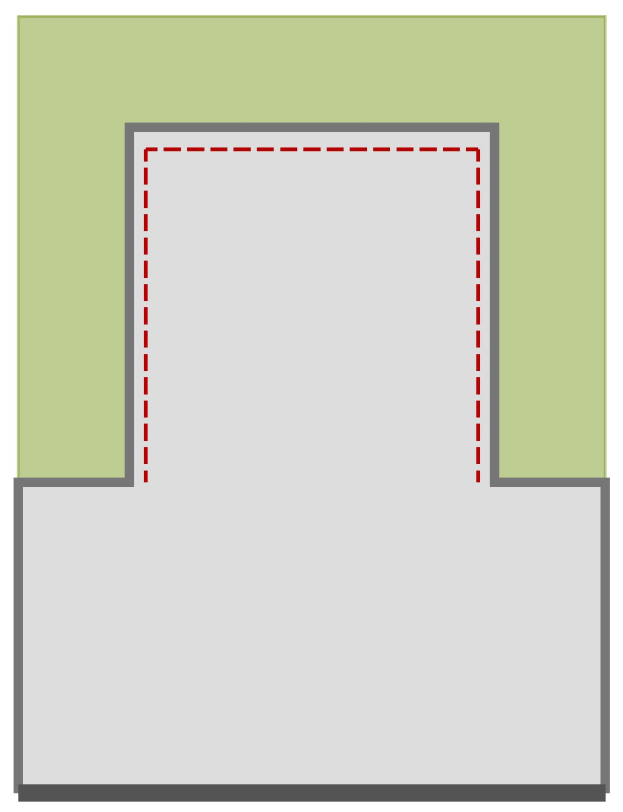 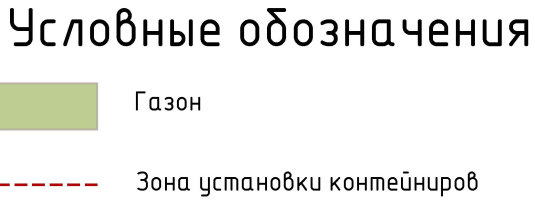 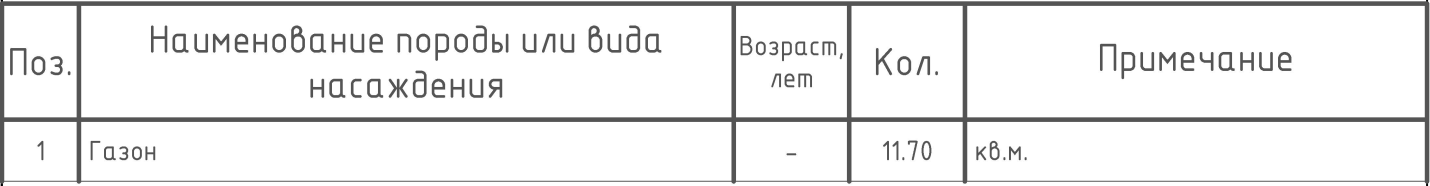 Архитектурные решенияТип 1 – Контейнерный шкаф с сетчатым заполнением. Ограждение сетчатое (просечно - вытяжная металлическая сетка) с навесом для от 2-х до 6-ти металлических открытых контейнеров на 750 л.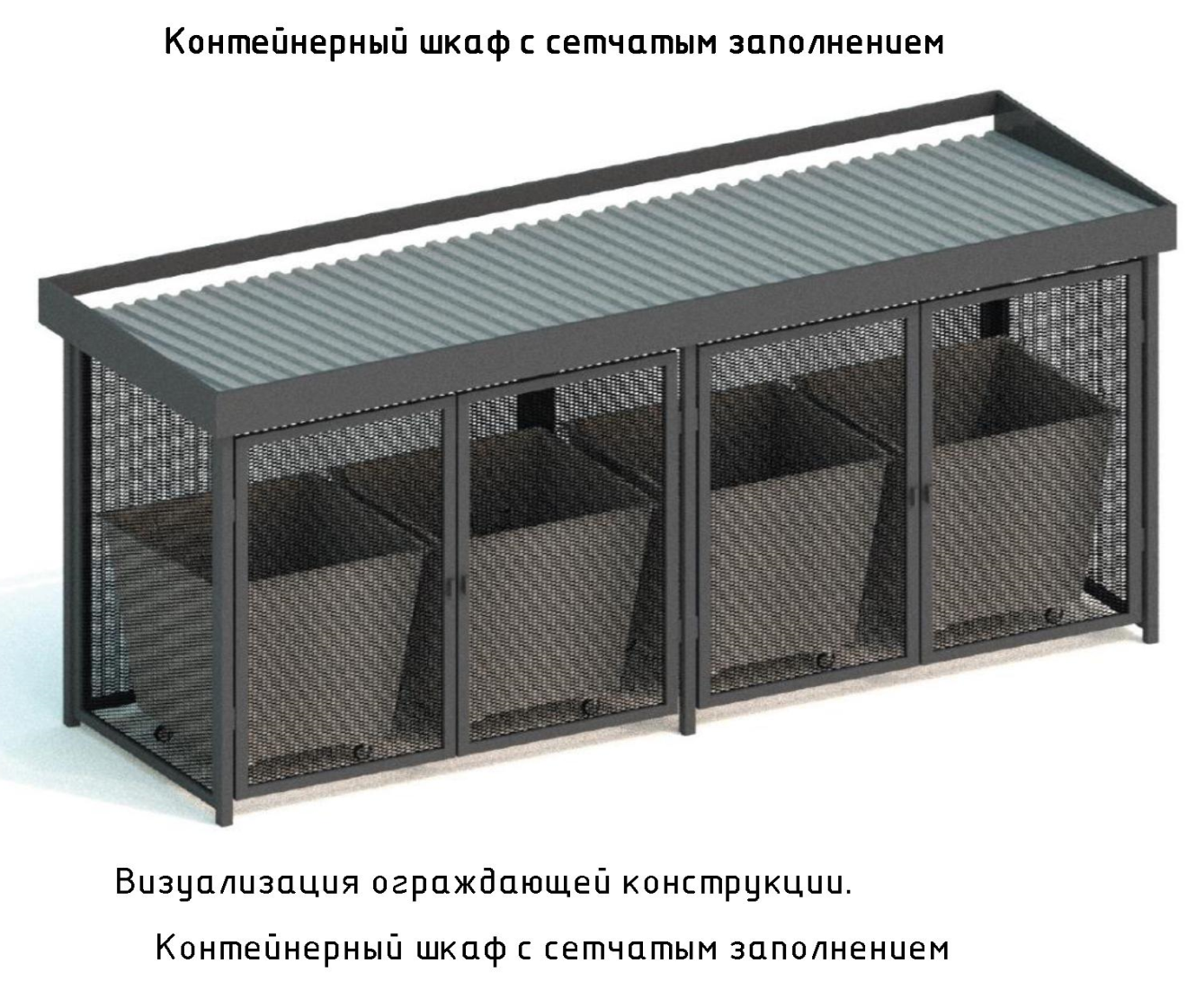 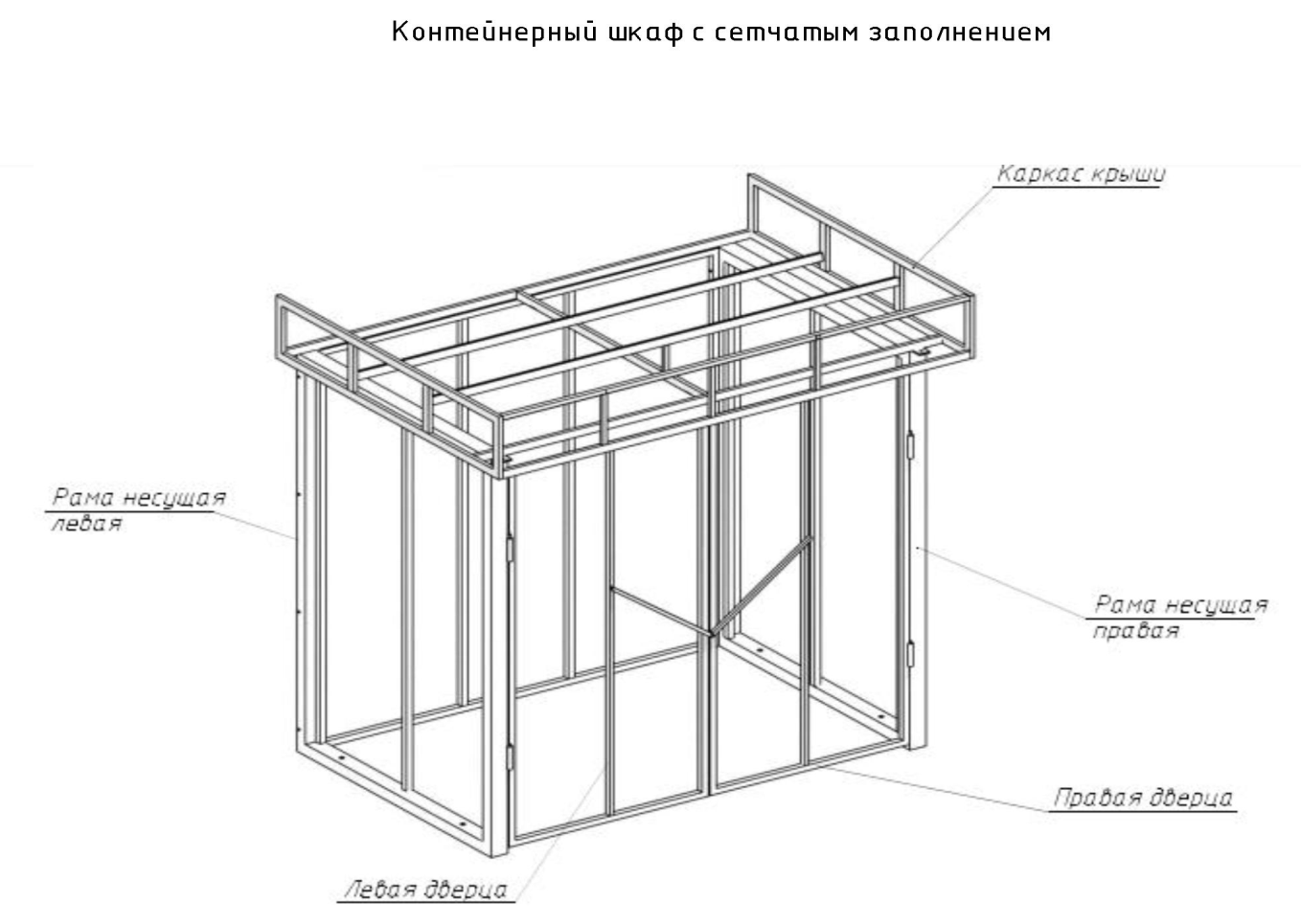 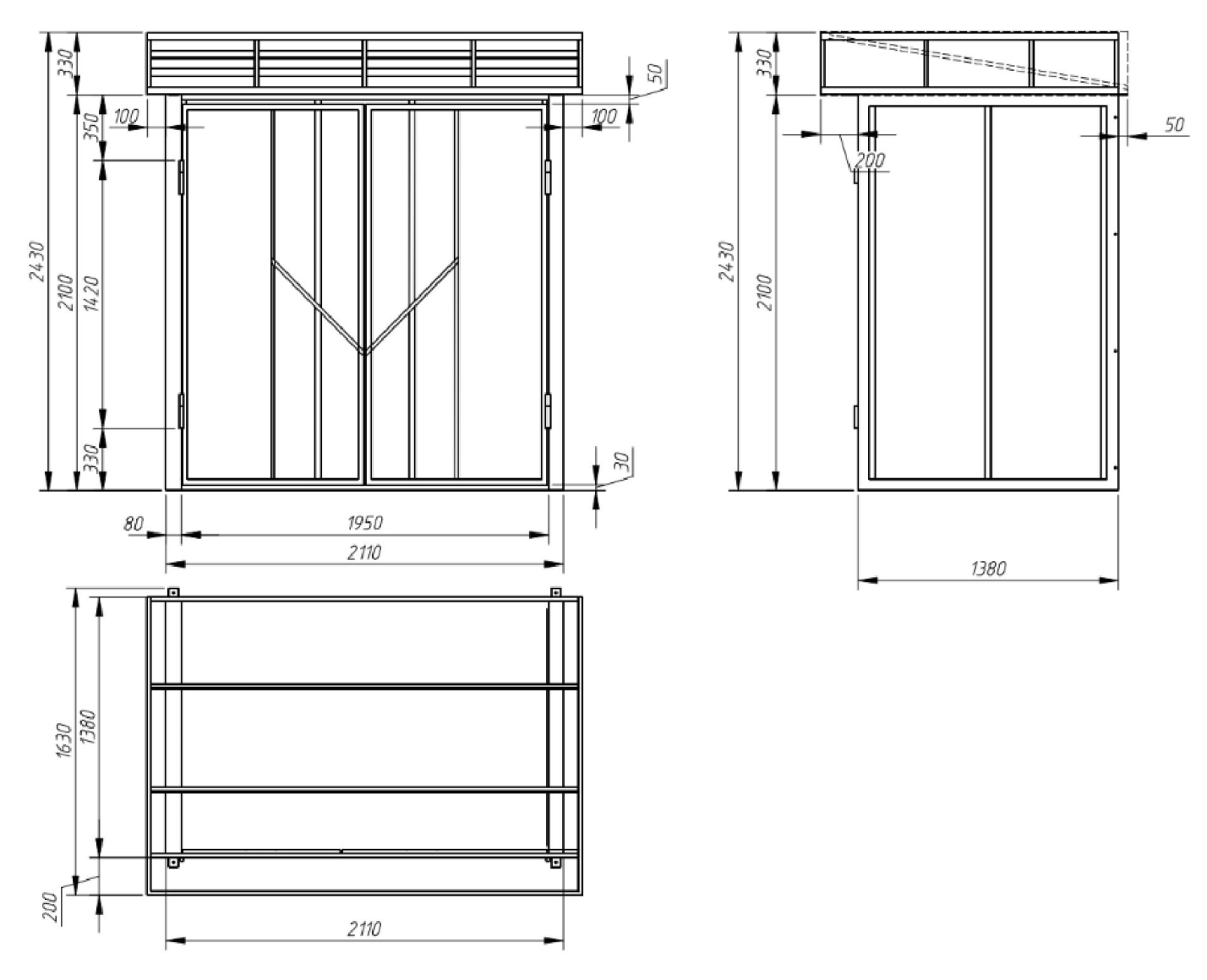 Применяемые материалы и цветовое решениеКонтейнерный шкаф выполняется из стального каркаса, окрашенного методом порошковой покраски. Заполнение выполняется из просечно – вытяжной сетки, окрашенный в цвет, аналогичны каркасу. Возможно применение оцинкованной просечно – вытяжной сетки.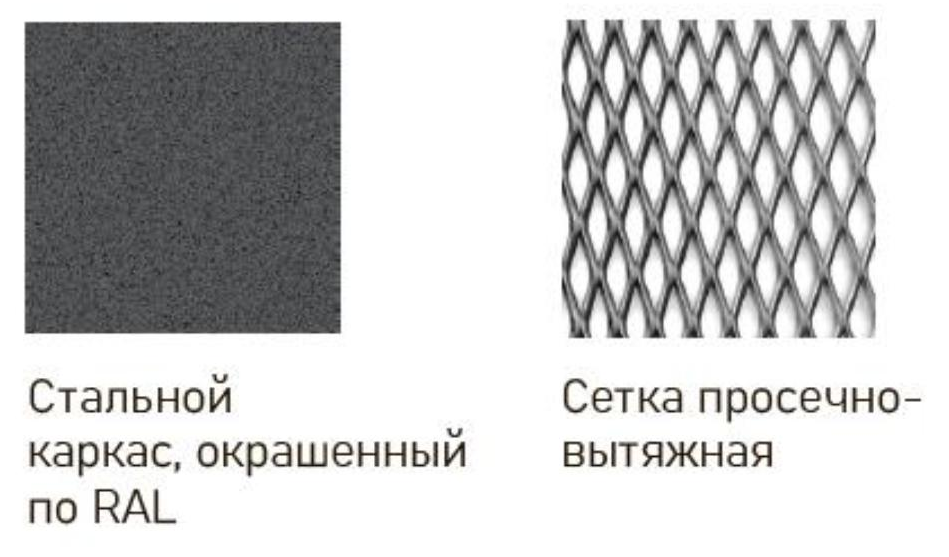 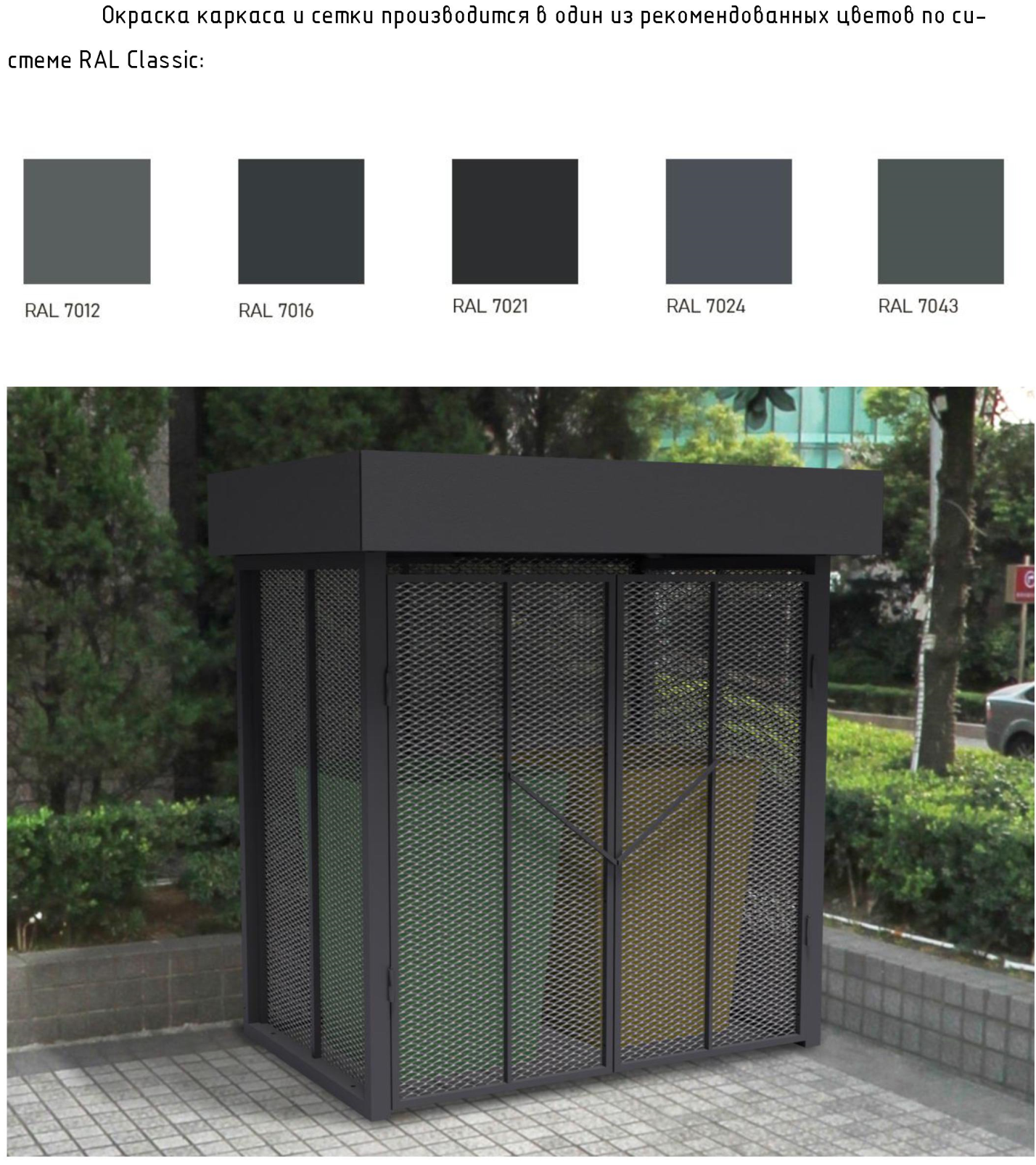 О внесении изменений в постановление администрации Богучанского района от 27.12.2021 №1145-п « Об утверждении проекта контейнерной площадки для накопления твердых коммунальных отходов с контейнерами поверхностного типа Богучанского района»Металлический контейнер без колесМеталлический контейнер с колесамиСетка для утилизируемых отходовМалая (1-2 контейнера)Средняя (3-5 контейнеров)Тип ограждающей конструкцииРазмер площадкиНаличие и тип площадки для КГОПланировочная конфигурацияТип ограждающей конструкцииОграждение с навесом 1Размер площадкиМалая 1-2(3)МСредняя 3-5(6)СПланировочная конфигурацияЛинейнаяЛНаличие и тип площадки для КГОБез площадки для сбора КГО_Огороженная площадка для сбора КГОК1МЛМалая площадка, компактное ограждение, без КГО, линейная1МЛкМалая площадка, компактное ограждение, КГО с ограждением, линейная1СЛСредняя площадка, компактное ограждение, без КГО, линейная1МЛкСредняя площадка, компактное ограждение, КГО с ограждением, линейная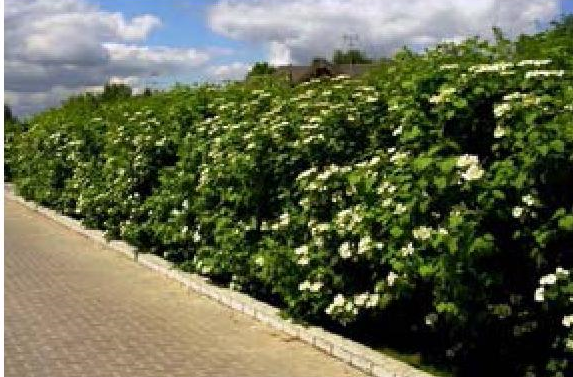 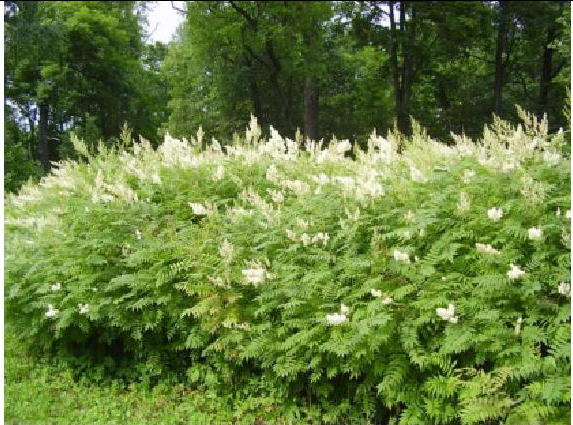 Калина обыкновеннаяРябинник рябинолистный№ п/пПоказатели Ед. изм.Количество1Площадь участкаГа0,00442Площадь покрытия площадки (асфальтовое/бетонное покрытие)м²29,73Площадь озеленениям²14,3№ п/пПоказатели Ед. изм.Количество1Площадь участкаГа0,00652Площадь покрытия площадки (асфальтовое/бетонное покрытие)м²46,93Площадь озеленениям²18,3№ п/пПоказатели Ед. изм.Количество1Площадь участкаГа0,00372Площадь покрытия площадки (асфальтовое/бетонное покрытие)м²25,43Площадь озеленениям²11,7Модуль М1линейный на 2 шкафаМодуль М2линейный на 4 шкафаМодуль М3Площадка для КГО расширенная1МЛМалая площадка, компактное ограждение, без КГО, линейная1МЛкМалая площадка, компактное ограждение, КГО с ограждением, линейная1СЛМалая площадка, компактное ограждение, без КГО, линейная1СЛкМалая площадка, компактное ограждение, КГО с ограждением, линейная